Проміжна скорочена фінансова звітністьакціонерного товариства«МОТОР-БАНК»станом на кінець дня 31 березня 2023 рокуЗМІСТПРОМІЖНИЙ СКОРОЧЕНИЙ ЗВІТ ПРО ФІНАНСОВИЙ СТАН (БАЛАНС) НА 31 БЕРЕЗНЯ 2023 РОКУ	3ПРОМІЖНИЙ СКОРОЧЕНИЙ ЗВІТ ПРО ПРИБУТКИ І ЗБИТКИ ТА ІНШИЙ СУКУПНИЙ ДОХІД (ЗВІТ ПРО ФІНАНСОВІ РЕЗУЛЬТАТИ) ЗА І КВАРТАЛ 2023 РОКУ	4ПРОМІЖНИЙ СКОРОЧЕНИЙ ЗВІТ ПРО ЗМІНИ У ВЛАСНОМУ КАПІТАЛІ (ЗВІТ ПРО ВЛАСНИЙ КАПІТАЛ) І КВАРТАЛ 2023 РОКУ	6ПРОМІЖНИЙ СКОРОЧЕНИЙ ЗВІТ ПРО РУХ ГРОШОВИХ КОШТІВ ЗА ПРЯМИМ МЕТОДОМ ЗА І КВАРТАЛ 2023 РОКУ	7ПРИМІТКИ ДО ПРОМІЖНОЇ СКОРОЧЕНОЇ ФІНАНСОВОЇ ЗВІТНОСТІ	81.	ІНФОРМАЦІЯ ПРО БАНК	82.	ЕКОНОМІЧНЕ СЕРЕДОВИЩЕ, В УМОВАХ ЯКОГО БАНК ЗДІЙСНЮЄ СВОЮ ДІЯЛЬНІСТЬ	93.	ОСНОВИ ПОДАННЯ ФІНАНСОВОЇ ЗВІТНОСТІ	114.	ГРОШОВІ КОШТИ ТА ЇХ ЕКВІВАЛЕНТИ	125.	КРЕДИТИ ТА ЗАБОРГОВАНІСТЬ КЛІЄНТІВ	146.	ІНВЕСТИЦІЇ В ЦІННІ ПАПЕРИ	207.	АКТИВИ З ПРАВА КОРИСТУВАННЯ	258.	ІНШІ АКТИВИ	269.	КОШТИ БАНКІВ	2910.	КОШТИ КЛІЄНТІВ	3011.	РЕЗЕРВИ ЗА ЗОБОВ'ЯЗАННЯМИ	3112.	ІНШІ ЗОБОВ’ЯЗАННЯ	3213.	ЗОБОВ’ЯЗАННЯ З ОРЕНДИ	3314.	СТАТУТНИЙ КАПІТАЛ ТА ЕМІСІЙНІ РІЗНИЦІ (ЕМІСІЙНИЙ ДОХІД)	3315.	РУХ РЕЗЕРВІВ ПЕРЕОЦІНКИ (КОМПОНЕНТІВ ІНШОГО СУКУПНОГО ДОХОДУ)	3416.	ПРОЦЕНТНІ ДОХОДИ ТА ВИТРАТИ	3417.	КОМІСІЙНІ ДОХОДИ ТА ВИТРАТИ	3618.	ІНШІ ОПЕРАЦІЙНІ ДОХОДИ	3719.	АДМІНІСТРАТИВНІ ТА ІНШІ ОПЕРАЦІЙНІ ВИТРАТИ	3720.	ПОДАТОК НА ПРИБУТОК	4021.	ПРИБУТОК (ЗБИТОК) НА ОДНУ ПРОСТУ ТА ПРИВІЛЕЙОВАНУ АКЦІЮ	4022.	ДИВІДЕНДИ	4123.	ОПЕРАЦІЙНІ СЕГМЕНТИ	4224.	УПРАВЛІННЯ ФІНАНСОВИМИ РИЗИКАМИ	4525.	УПРАВЛІННЯ КАПІТАЛОМ	4726.	ПОТЕНЦІЙНІ ЗОБОВ’ЯЗАННЯ	4827.	ОПЕРАЦІЇ З ПОВ’ЯЗАНИМИ СТОРОНАМИ	5328.	ПОДІЇ ПІСЛЯ ДАТИ БАЛАНСУ	55ПРОМІЖНИЙ СКОРОЧЕНИЙ ЗВІТ ПРО ФІНАНСОВИЙ СТАН (БАЛАНС) НА 31 БЕРЕЗНЯ 2023 РОКУ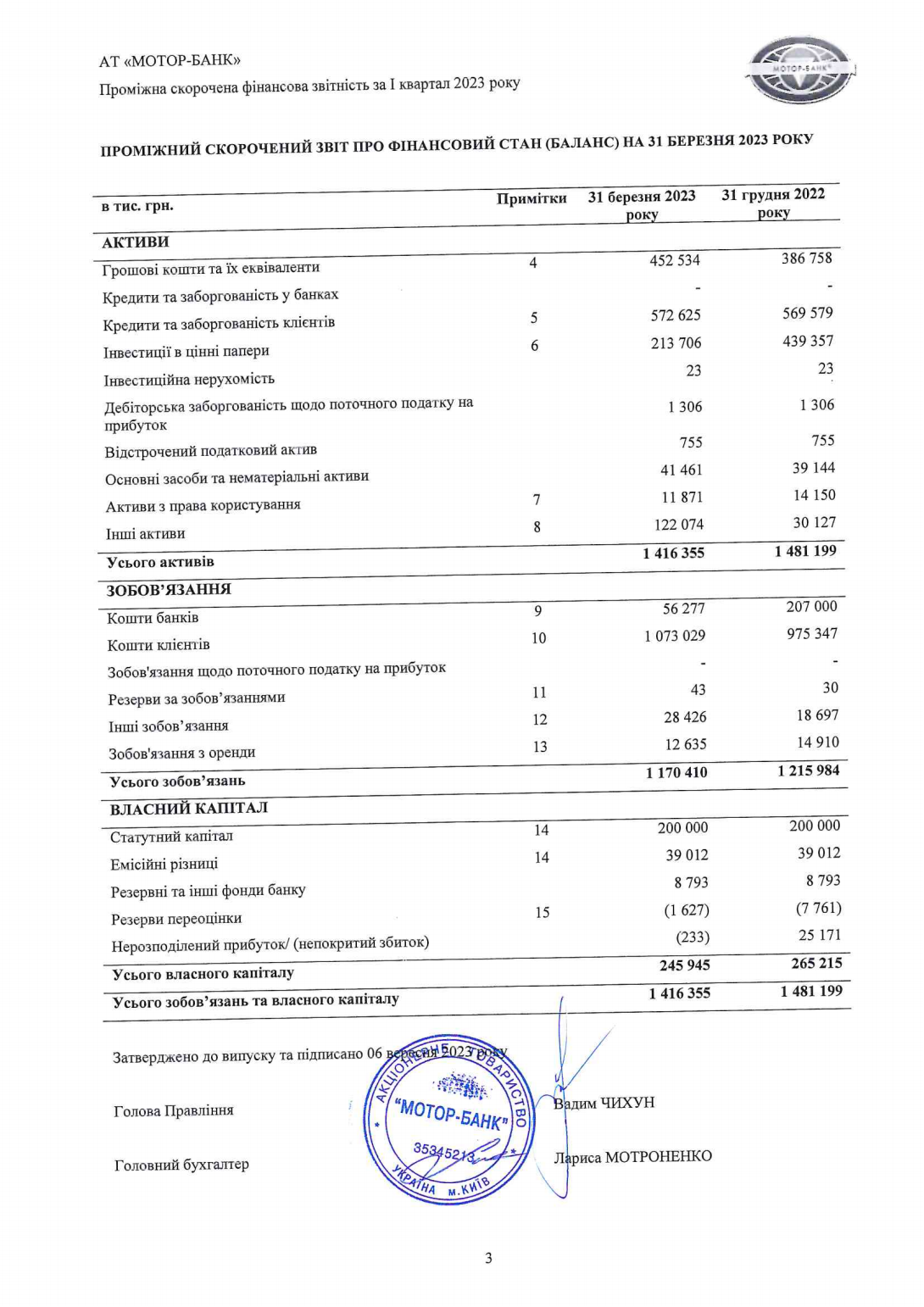 ПРОМІЖНИЙ СКОРОЧЕНИЙ ЗВІТ ПРО ПРИБУТКИ І ЗБИТКИ ТА ІНШИЙ СУКУПНИЙ ДОХІД (ЗВІТ ПРО ФІНАНСОВІ РЕЗУЛЬТАТИ) ЗА І КВАРТАЛ 2023 РОКУПРОМІЖНИЙ СКОРОЧЕНИЙ ЗВІТ ПРО ЗМІНИ У ВЛАСНОМУ КАПІТАЛІ (ЗВІТ ПРО ВЛАСНИЙ КАПІТАЛ) І КВАРТАЛ 2023 РОКУ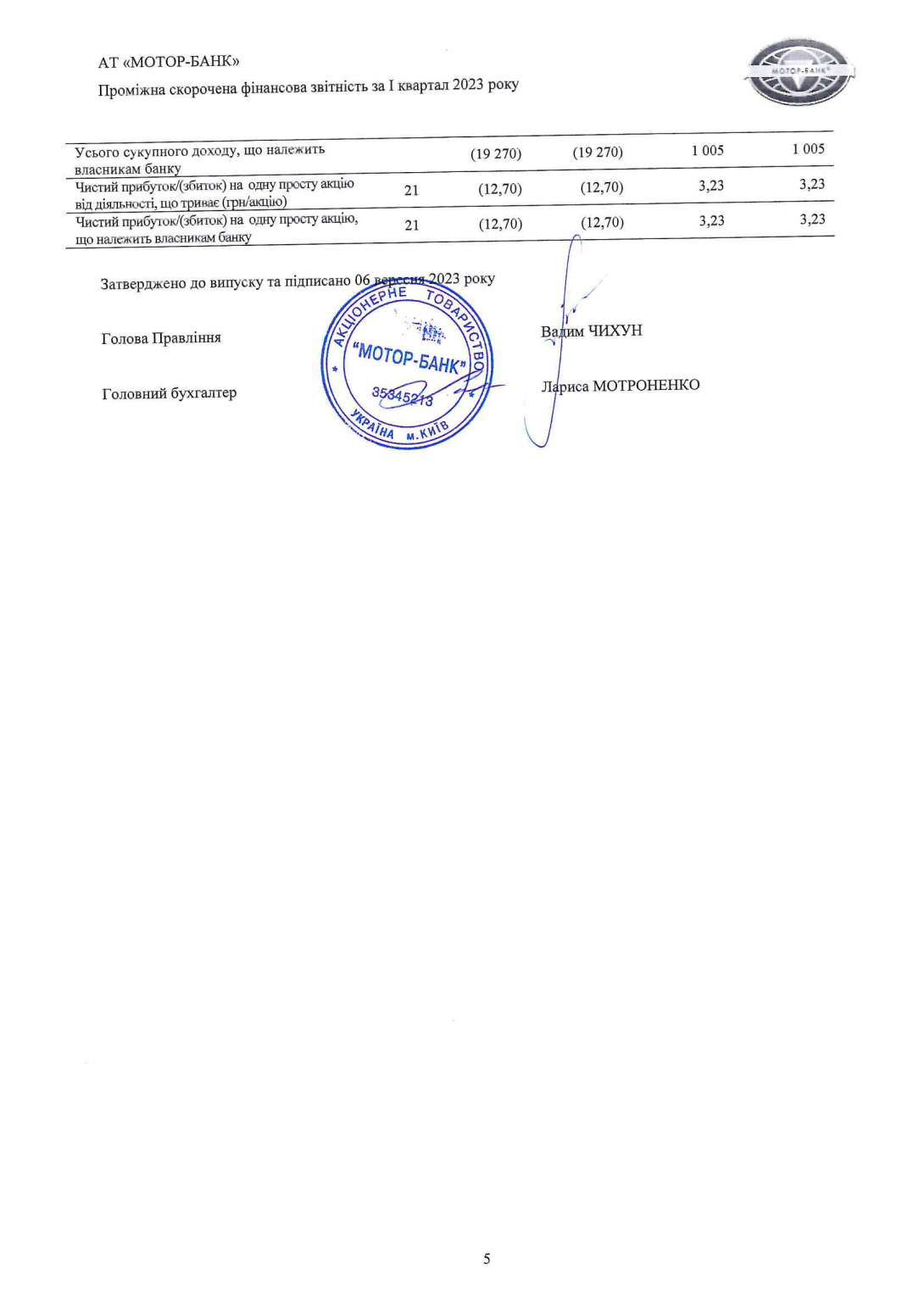 ПРОМІЖНИЙ СКОРОЧЕНИЙ ЗВІТ ПРО РУХ ГРОШОВИХ КОШТІВ ЗА ПРЯМИМ МЕТОДОМ ЗА І КВАРТАЛ 2023 РОКУ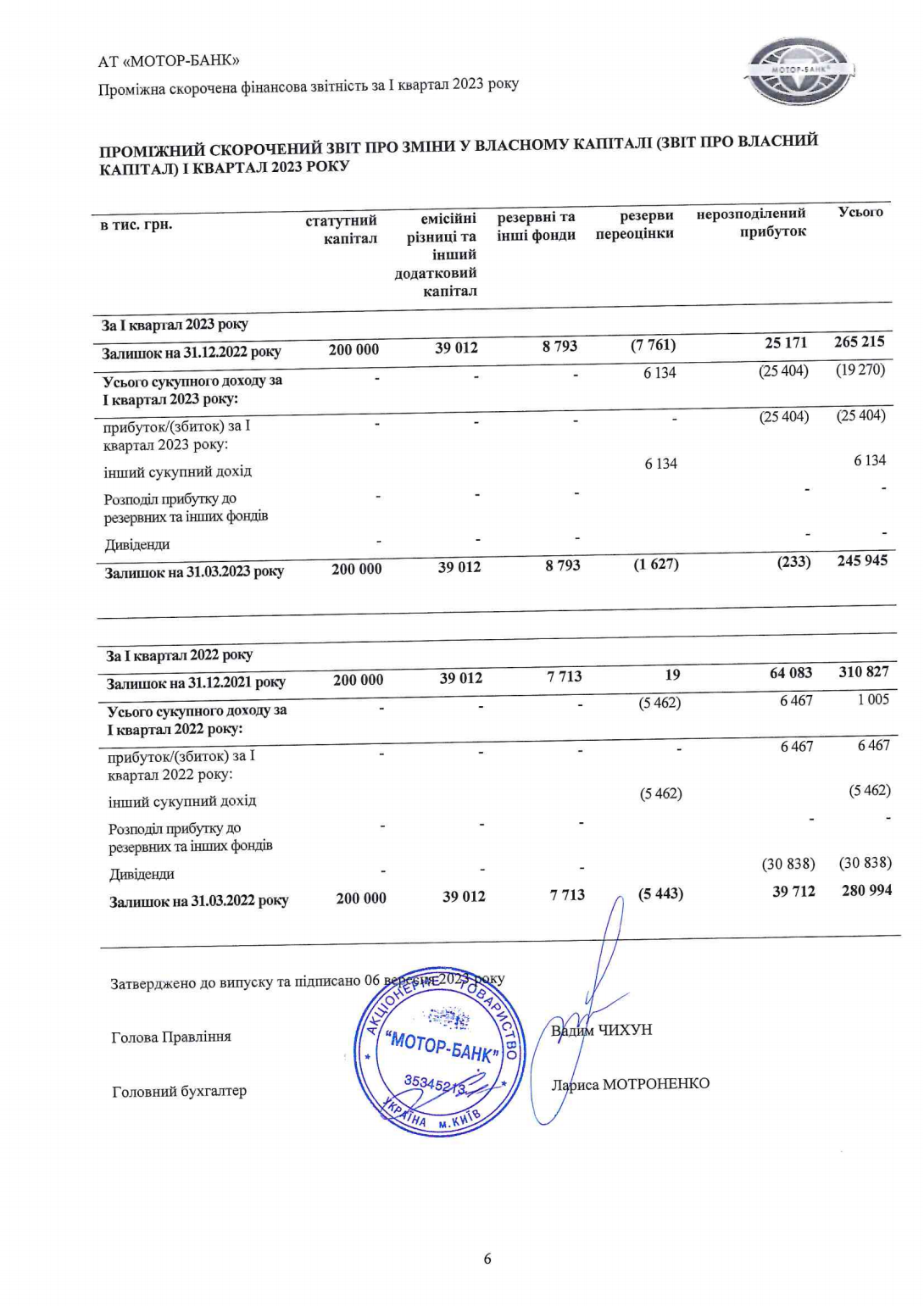 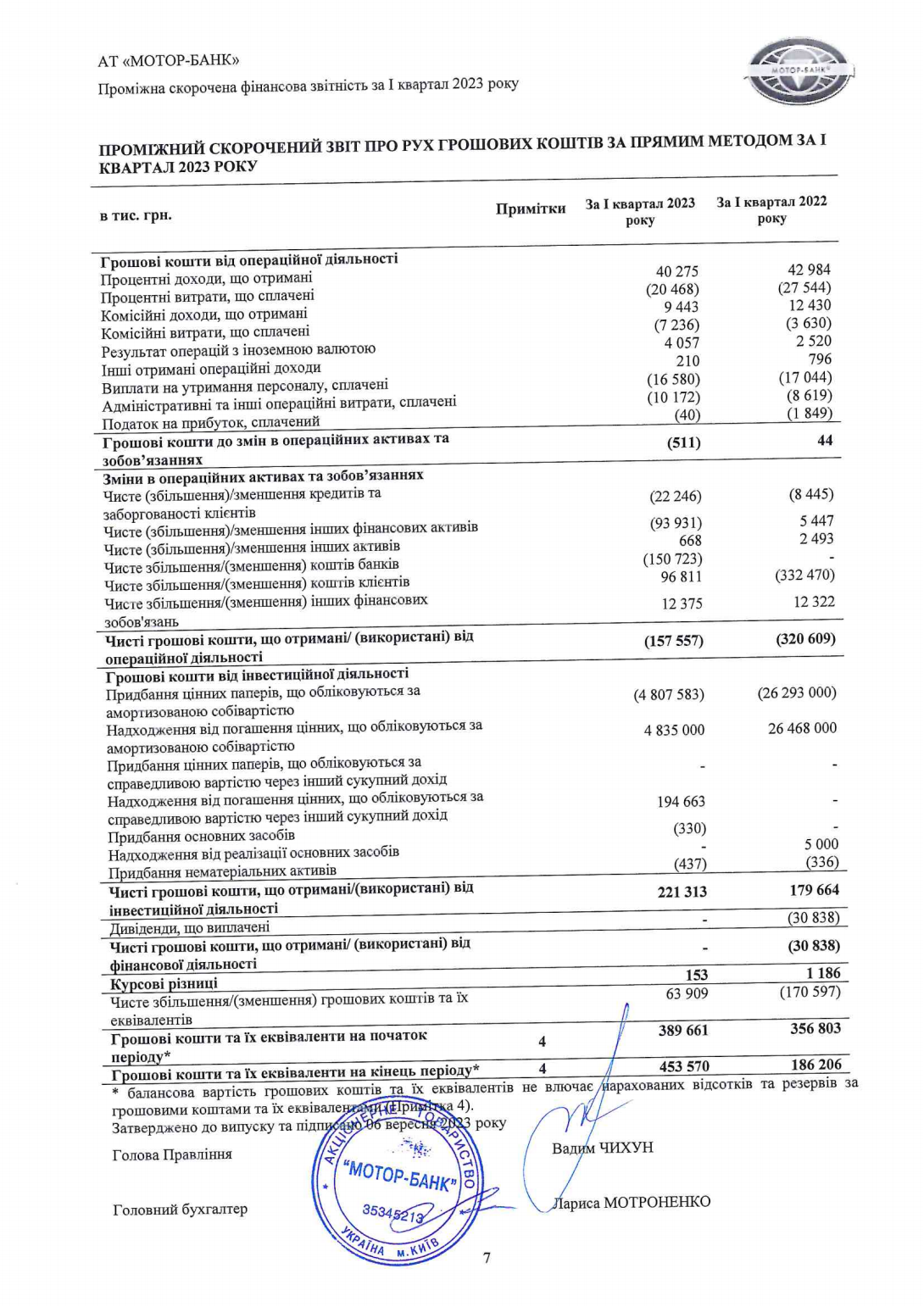 ПРИМІТКИ ДО ПРОМІЖНОЇ СКОРОЧЕНОЇ ФІНАНСОВОЇ ЗВІТНОСТІІНФОРМАЦІЯ ПРО БАНКНайменування, місцезнаходження Банку.Повне офіційне найменування: акціонерне товариство «МОТОР-БАНК».Скорочене офіційне найменування: АТ «МОТОР-БАНК»Місцезнаходження Банку: Україна, 69068, м. Запоріжжя, проспект Моторобудівників, буд.54 «Б».Дата державної реєстрації Банку: 07.08.2007 року. Дата перереєстрації у зв’язку зі зміною місцезнаходження: 16.12.2009 року (Свідоцтво про державну реєстрацію юридичної особи Серія А 01 № 027625).Єдиним акціонером Банку з 25.05.2017 р. є Богуслаєв Вячеслав Олександрович. Відповідно до Рішення НБУ від 30.01.2023р. № 20/160-рк, на підставі ст. 73 Закону України "Про банки і банківську діяльність", п. 8.4 – 8.6 глави 8 розділу II Положення про застосування заходів впливу, п/п 8 пункту 16 розділу ІІ Положення про Комітет з питань нагляду та регулювання діяльності банків, нагляду (оверсайту) платіжних систем, затвердженого постановою Правління НБУ від 24.07.2015 № 477, Національним банком було вирішено призначити Дубаса Андрія Богдановича довіреною особою, якій передати право голосу за 2 000 000 простих іменних акцій АТ “МОТОР-БАНК”, що становлять 100% статутного капіталу Банку, якими володіє Богуслаєв Вячеслав Олександрович, а також право брати участь в управлінні АТ “МОТОР-БАНК”. Довірена особа призначається до 10 листопада 2023 року, або до усунення Богуслаєвим Вячеславом Олександровичем порушення, за яке було застосовано тимчасову заборону права голосу.Офіційна сторінка в Інтернеті, на якій доступна інформація про Банк: http://motor-bank.ua/Організаційно-правова форма Банку.акціонерне товариствоХарактеристика банківської діяльності. АТ «МОТОР-БАНК» діє на банківському ринку Запорізької області з 2008 року (статутний капітал банку станом на кінець дня 31 березня 2023 року складає 200 млн. грн.).Клієнти АТ «МОТОР-БАНК» – фізичні та юридичні особи, резиденти та нерезиденти, які здійснюють свою діяльність на території Запорізької та інших областей України, серед яких є лідери вітчизняної економіки та провідні українські компанії.Пріоритетними напрямками діяльності АТ «МОТОР-БАНК» у 1-му кварталі 2023 р. були розширення клієнтської бази, збільшення портфелю депозитів клієнтів та залучення на кредитне обслуговування корпоративних клієнтів.Види діяльності, які здійснює та має намір здійснювати Банк. Станом на кінець 1-го кварталу 2023 року, на підставі банківської ліцензії, АТ «МОТОР-БАНК» мав право здійснювати і здійснював наступні види діяльності (операції):залучення у вклади (депозити) коштів від необмеженого кола юридичних і фізичних осіб;відкриття та ведення поточних (кореспондентських) рахунків клієнтів;розміщення залучених у вклади (депозити), у тому числі на поточні рахунки, коштів від свого імені, на власних умовах та на власний ризик; неторговельні операції з валютними цінностями;операції з готівковою іноземною валютою та чеками (купівля, продаж, обмін, прийняття на інкасо), що здійснюються в касах і пунктах обміну іноземної валюти банків;ведення рахунків клієнтів (резидентів і нерезидентів) в іноземній валюті та клієнтів-нерезидентів у грошовій одиниці України;відкриття кореспондентських рахунків в уповноважених банках України в іноземній валюті та здійснення операцій за ними;відкриття кореспондентських рахунків у банках (нерезидентах) в іноземній валюті та здійснення операцій за ними;залучення та розміщення іноземної валюти на валютному ринку України;торгівля іноземною валютою на валютному ринку України [за винятком операцій з готівковою іноземною валютою та чеками (купівля, продаж, обмін), що здійснюється в касах і пунктах обміну іноземної валюти банків і агентів];випуск платіжних документів, платіжних карток та/або їх обслуговування, кліринг, інші форми забезпечення розрахунків;зберігання цінностей або надання в майновий найм (оренду) індивідуального банківського сейфа;надання гарантій та поручительств;переказ коштів;здійснення операцій на ринку цінних паперів від свого імені;випуск власних цінних паперів;операції з готівковою іноземною валютою (купівля, продаж, обмін), що здійснюються в пунктах обміну іноземної валюти, які працюють на підставі укладених банками агентських договорів з юридичними особами-резидентами;ведення кореспондентських рахунків банків (резидентів і нерезидентів) в іноземній валюті;ведення кореспондентських рахунків банків (нерезидентів) у грошовій одиниці України;валютні операції на валютному ринку України, які належать до фінансових послуг згідно зі статтею 4 Закону України «Про фінансові послуги та державне регулювання ринків фінансових послуг» та не зазначені в абзацах другому-сімнадцятому розділу другого Положення про порядок надання банкам і філіям іноземних банків генеральних ліцензій на здійснення валютних операцій, затвердженого постановою Правління  Національного банку України від 15.08.2011 №281;інші операції в межах чинного законодавства України.Спеціалізація Банку.Банк функціонує як універсальний. В межах наданої НАЦІОНАЛЬНИМ БАНКОМ УКРАЇНИ ліцензії Банк надає широкий спектр банківських послуг клієнтам – суб’єктам усіх форм господарювання: фінансовим банківським та небанківським установам, державним та приватним підприємствам, суб’єктам підприємництва, фізичним особам на території Запорізької та інших областей України.ЕКОНОМІЧНЕ СЕРЕДОВИЩЕ, В УМОВАХ ЯКОГО БАНК ЗДІЙСНЮЄ СВОЮ ДІЯЛЬНІСТЬНезважаючи на те, що економіку України визнано ринковою, вона продовжує демонструвати деякі особливості, які більшою мірою властиві перехідній економіці. Такі особливості включають, крім іншого валюту, що не є вільно конвертованою за межами країни, обмеження та контроль у валютній сфері, відносно високу інфляцію та високі процентні ставки, значну частку тіньової економіки та високий рівень корупції. Стабільність економіки України в значній мірі залежить від політики та дій уряду, спрямованих на реформування адміністративної й правової систем, а також економіки в цілому. Як наслідок, операціям в Україні властиві ризики, не типові для країн з розвитою економікою.На українську економіку впливають ринкові коливання і зниження темпів економічного розвитку у світовій економіці, торгівельні війни між найпотужнішими країнами. Світова фінансова криза призвела до нестабільності на ринках капіталу, суттєвого погіршення ліквідності в банківському секторі та більш жорстоких умов кредитування (за наявності такого), а також суттєвого знецінення національної валюти по відношенню до основних світових валют. Позичальники Банку також відчули наслідки кризи, що в свою чергу вплинуло на їх здатність обслуговувати борги та залучати необхідне фінансування. Податкове, валютне та митне законодавство України дозволяє різні тлумачення та часто змінюється. До труднощів, з якими стискаються банки України, відносяться також необхідність подальшого розвитку законодавства з питань банкрутства, типових процедур реєстрації та використання застави, а також інші недоліки законодавчого та фіскального характеру.Посилення кризових тенденцій в економіці України, які спостерігалися у 2015 – 2016 рр., лише до певної міри можна пояснити наслідками російської агресії та російських обмежувальних торговельних заходів, що зумовили втрату чималої частини вітчизняного виробництва. Головним, глибинним чинником їх посилення є дуже серйозні системні економічні деформації, що накопичувалися тривалий час – фактично весь період з моменту набуття Україною державної незалежності – і зрештою не могли не зумовити масштабних процесів деградації економіки та, відповідно, крайнього загострення соціальних протиріч. Останні не лише значно послабили потенціал протистояння зовнішнім загрозам, але й стали каталізатором їх наростання.Майбутній економічний розвиток України залежить як від зовнішніх факторів, в першу чергу економічної, фінансової підтримки з боку ЄС, США, інших країн світу, так й від дій уряду, спрямованих на підтримку зростання і впровадження необхідних змін у податковій, правовій та регулятивній сферах.Аналіз  банківської  системи  України  та  основних  регуляторних аспектів  показує  на  наявність  проблем,  які  свідчать  про  кризові  явища,  зокрема  в  системі  банківського  регулювання  та  нагляду.  Для  подолання  цих  явищ необхідним є  запровадження  комплексної стратегії поступового  переходу  до  відновлення  банківського  бізнесу  в  Україні з  подальшими  кроками  по  втіленню  рекомендацій  Базельського  комітету.24 лютого 2022 року приблизно о 03:00 UTC (05:00 за київським часом, UTC+2) президент Росії Володимир Путін у попередньо записаній телевізійній трансляції заявив, що він віддав наказ про проведення «спеціальної військової операції» на сході України. Через хвилини ракетні удари зазнали десятків міст по всій країні, включаючи столицю України Київ. Невдовзі українська прикордонна служба заявила, що її прикордонні пости з росією та білоруссю зазнали обстрілу. Російські війська почали вторгнення в Україну з росії, білорусі, Криму, сходу України.Війна в Україні, що триває й досі, призвела до трагічної загибелі людей і страждань. Хоча подальші перспективи геть невизначені, економічні наслідки вже зараз дуже серйозні: кількість біженців перевищує 5,5 мільйони, крім того, мають місце масштабні руйнування ключової інфраструктури в Україні. Збитки, які російська армія нанесла інфраструктурі України, сягають щонайменше 200 млрд. доларів США, а загальні збитки перевищили 1 000 млрд. доларів США. В результаті військових дій половина українських підприємств та суб’єктів господарювання припинили тимчасово або повністю свою діяльність..Інфляція за підсумками 1-го кварталу 2023 року сягнула 3,0%, що більш ніж вдвічі менше аналогічного показнику 2022 р..Значення облікової ставки з 03.06.2022 р. підвищилось на 15,0 в.п. та на кінець звітного кварталу становило 25,0% річних. НБУ очікує, що підвищення облікової ставки до 25% буде достатнім для послаблення тиску на валютному ринку та стабілізації інфляційних очікувань, що в перспективі створить передумови для переходу до циклу зниження облікової ставки. Такий крок також є необхідним для підтримання курсової стабільності, що за нинішніх обставин залишається важливою передумовою забезпечення цінової та фінансової стабільності..Валютний ринок зараз працює в режимі значних обмежень, які були запроваджені в умовах воєнного стану. Уповноваженим установам фактично заборонено здійснювати торгівлю валютними цінностями, крім низки випадків. Більшість угод на міжбанківському ринку відбувається за участі Національного банку – як на купівлю, так і на продаж валюти. Курс гривні з початку війни було змінено 1 раз – 21.07.2022 р. він був підвищений з 29,2549 до 36,5686 грн. за 1 долар США.Керівництво вважає, що в умовах, що склалися, воно здійснює всі необхідні заходи для підтримки стабільної діяльності Банку.Політика Банку щодо поліпшення фінансових результатів протягом минулого періоду поточного року полягала у наступному:-	підвищення процентних ставок за кредитними операціями з юридичними особами;-	підвищення ставки за строковими депозитами фізичних та юридичних осіб для зменшення обсягу вкладів на вимогу;-	продаж ОВДП з портфелю Банку на продаж;-	максимальне використання вкладень у депозитні сертифікати НБУ для «утилізації» надлишкової ліквідності.  Основними чинниками та впливами, що визначили фінансові результати діяльності Банку в 3-му кварталі 2022 р., стали:-	припинення авіасполучення, закриття морських портів Бердянськ, Маріуполь, Скадовськ, Херсон, блокування судноплавства у Чорному морі (окрім «зернового» коридору);-	тимчасове або повне припинення діяльності близько половиною українських підприємств та суб’єктів господарювання.Основними джерелами фінансування активних операцій Банку протягом 1-го кварталу 2023 р. були вклади (депозити) клієнтів та власний капітал.Заплановане співвідношення між зобов’язаннями та власним капіталом знаходиться у діапазоні 3,8 – 4,2.ОСНОВИ ПОДАННЯ ФІНАНСОВОЇ ЗВІТНОСТІБанк підготував цю проміжну скорочену фінансову звітність за І квартал 2023 року, що закінчився 31 березня 2023 року, у відповідності до вимог Міжнародного стандарту бухгалтерського обліку 34 («МСБО 34) «Проміжна фінансова звітність».Проміжна скорочена фінансова звітність не містить всіх відомостей і даних, що підлягають розкриттю в річній фінансовій звітності, і повинна розглядатися у сукупності з річною фінансовою звітністю Банка станом на 31 грудня 2022 року.Принципи обліку, прийняті при підготовці скороченої фінансової звітності, відповідають принципам, що застосовувалися при підготовці річної фінансової звітності Банку за рік, що завершився 31 грудня 2022 року.Примітки до Проміжного скороченого звіту про фінансовий стан (Баланс) та Проміжного скороченого звіту про прибутки і збитки та інший сукупний дохід (Звіту про фінансові результати) складені по тим статтям проміжних скорочених звітів, які суттєво  змінилися порівняно з даними тих самих статей річної фінансової звітності.Фінансова звітність АТ «МОТОР-БАНК» складена відповідно до концептуальної основи достовірного подання та є звітністю загального призначення.Банк веде бухгалтерський облік відповідно до нормативних вимог щодо організації бухгалтерського обліку та звітності в банківських  установах України, встановлених правилами Національного банку України відповідно до Міжнародних стандартів бухгалтерського обліку. Функціональна валюта звітності та одиниця її виміру:  гривня є функціональною валютою Банку, усі форми річної фінансової звітності та примітки до них складені у тисячах гривень. Операції в іноземній валюті в бухгалтерському обліку та фінансовій звітності також відображаються в гривнях з її перерахуванням за офіційним курсом Національного банку України на дату здійснення операції.Курс гривні відносно іноземних валют, за якими відображені активи та зобов’язання в фінансовій звітності, які діяли на звітні дати: ГРОШОВІ КОШТИ ТА ЇХ ЕКВІВАЛЕНТИТаблиця 4.1. Грошові кошти та їх еквівалентиДані про грошові кошти та їх еквіваленти зазначені в «Проміжному скороченому звіті про фінансовий стан » за рядком «Грошові кошти та їх еквіваленти».Таблиця 4.2. Аналіз зміни резерву за грошовими коштами та їх еквівалентами за І квартал 2023 року* Сума зміни резерву під знецінення грошових коштів та їх еквівалентів, наведена в таблиці 4.2 (*) є частиною суми, що зазначена в «Проміжному скороченому звіті про прибутки та збитки та інший сукупний дохід» у рядку «Чисте (збільшення)/зменшення резервів для відшкодування можливих втрат за активними банківськими операціями» Таблиця 4.3. Аналіз зміни валової балансової вартості грошових коштів та їх еквівалентівТаблиця 4.4. Аналіз кредитної якості грошових коштів та їх еквівалентівКРЕДИТИ ТА ЗАБОРГОВАНІСТЬ КЛІЄНТІВТаблиця 5.1. Кредити та заборгованість клієнтівДані про кредити та заборгованість клієнтів зазначені в «Звіті про фінансовий стан» за рядком «Кредити та заборгованість клієнтів».В умовах підвищеної невизначеності щодо потенційних майбутніх економічних сценаріїв в умовах воєнного стану та його впливу на всі сфери життя, Банк продовжує постійний та регулярний перегляд оцінок, відповідних моделей та підходів для відображення актуальної, доречної та правдивої інформації в бухгалтерському обліку та фінансовій звітності, в тому числі формує страхові резерви на відшкодування можливих втрат за активними операціями.Інформацію про кредити та заборгованість клієнтів за операціями з пов`язаними сторонами наведено у примітці 27.Заборгованість клієнтів за кредитами по операціям «репо» станом на 31.03.2023 року та 31.12.2022 року відсутня.Таблиця 5.2. Кредити та заборгованість клієнтів, які обліковуються за амортизованою собівартістю В таблицях нижче показано кредитну якість і максимальне наражання на кредитний ризик в залежності від рівня кредитного ризику та стадії ОКЗ станом на 31.03.2023 та 31.12.2022 років.Таблиця 5.3. Аналіз кредитної якості кредитів та заборгованості клієнтів, які обліковуються за амортизованою собівартістю, за 31.03.2023 рокуТаблиця 5.4. Аналіз кредитної якості кредитів та заборгованості клієнтів, які обліковуються за амортизованою собівартістю, за 31.12.2022 рокуТаблиця 5.5. Аналіз зміни резервів під знецінення кредитів та заборгованості клієнтів, які обліковуються за амортизованою собівартістю за І квартал 2023 року** Сума зміни резерву під знецінення кредитів та заборгованості клієнтів, наведена в таблиці 5.5 (**) є частиною суми, що зазначена в «Звіті про прибутки та збитки та інший сукупний дохід» у рядку «Чисте (збільшення)/зменшення резервів для відшкодування можливих втрат за активними банківськими операціями».Сума зміни резерву під знецінення кредитів та заборгованості клієнтів, наведена в таблиці 5.5 (**) примітки 5 відрізняється від суми резерву, що зазначена в «Звіті про прибутки та збитки та інший сукупний дохід» у рядку «Чисте (збільшення)/зменшення резервів для відшкодування можливих втрат за активними банківськими операціями» на суму 2 тис. грн. за рахунок часткового погашення клієнтом раніше списаної безнадійної заборгованості рахунок спеціального резерву.Таблиця 5.6. Аналіз зміни резервів під знецінення кредитів та заборгованості клієнтів, які обліковуються за амортизованою собівартістю за І квартал 2022 року:Таблиця 5.7. Аналіз зміни валової балансової вартості під знецінення кредитів та заборгованості клієнтам, які обліковуються за амортизованою собівартістю за І квартал 2023 рокуТаблиця 5.8. Аналіз зміни валової балансової вартості під знецінення кредитів та заборгованості клієнтам, які обліковуються за амортизованою собівартістю за 2022 рікТаблиця 5.9. Структура кредитів за видами економічної діяльностіІНВЕСТИЦІЇ В ЦІННІ ПАПЕРИ Таблиця 6.1. Інвестиції в цінні папериДані про інвестиції в цінні папери зазначені в «Звіті про фінансовий стан (Баланс)» за рядком «Інвестиції в цінні папери».У складі портфелю фінансових інвестицій Банку, що обліковуються за амортизованою собівартістю, знаходяться облігації внутрішньої державної позики, що рефінансуються Національним банком України,  які Банк утримує для отримання додаткової дохідності та у якості застави пулу активів під кредити рефінансування Національного банку України.Таблиця 6.2. Цінні папери, які обліковуються за амортизованою собівартістюТаблиця 6.2.1. Аналіз кредитної якості інвестицій в цінні папери, які обліковуються за амортизованою собівартістю, за 31.03.2023 року Таблиця 6.2.2. Аналіз кредитної якості інвестицій в цінні папери, які обліковуються за амортизованою собівартістю, за 31.12.2022року Таблиця 6.3. Інвестиції в цінні папери, які обліковуються за справедливою вартістю через прибутки/збитки* Станом на 31.03.2023 р. та на 31.12.2022 р. усі наявні акції підприємств не мають котирувань.Таблиця 6.4. Інвестиції в цінні папери, які обліковуються за справедливою вартістю через інший сукупний дохідУ портфелі фінансових інвестицій Банку, які обліковуються за справедливою вартістю через інший сукупний дохід, знаходяться облігації внутрішньої державної позики, номіновані в гривні.Таблиця 8.4.1. Аналіз кредитної якості інвестицій в цінні папери, які обліковуються за справедливою вартістю через інший сукупний дохід станом на 31.03.2023 Таблиця 8.4.2. Аналіз кредитної якості інвестицій в цінні папери, які обліковуються за справедливою вартістю через інший сукупний дохід станом на 31.12.2022 АКТИВИ З ПРАВА КОРИСТУВАННЯ Таблиця 7.1. Активи з права користування за 31.03.2023 рокуДані про активи з права користування зазначені в «Звіті про фінансовий стан» за рядком «Активи з права користування».Інформацію про активи з права користування за операціями з пов`язаними сторонами наведено у примітці 27 у рядку Інші активи.Таблиця 7.2. Активи з права користування за 31.12.2022 рокуІНШІ АКТИВИТаблиця 8.1. Інші активиДані про інші активи зазначені в «Звіті про фінансовий стан» за рядком «Інші активи».Інформацію про інші активи за операціями з пов`язаними сторонами наведено у примітці 27.Таблиця 8.2. Інші фінансові активиДо статті «Грошові кошти з обмеженим правом використання» віднесено залишки станом на 31.03.2023 р.:а) на кореспондентських рахунках, що відкриті в банках росії – країни агресора у сумі 9 918 тис.грн.;б) розміщеного в АТ "ПУМБ" Гарантійного фонду для відшкодування витрат по веденню розрахунків з Міжнародною платіжною системою Visa Inernaional, а також для забезпечення погашення заборгованості Банку у разі її виникнення при проведенні розрахунків (обов'язкові резервні депозити, які недоступні для використання в щоденних операціях Банку), у сумі 12 333 тис. грн., в т.р. нараховані відсотки 43 тис.грн.в) грошові кошти страхового фонду, які розміщені в Національному банку України для покриття ризиків неплатежів за операціями з використанням ЕПЗ ПРОСТІР у сумі 20 тис. грн. Кошти страхового фонду за дорученням Платіжної організації використовуються Розрахунковим банком під час проведення взаєморозрахунків за результатами клірингу в разі потреби погашення заборгованості учасника розрахунків перед іншими учасниками розрахунків відповідно до регламенту проведення цих розрахунків та умов взаємного договору .г) пул активів (майна) , що складає 2 000 тис. доларів США (еквівалент 73 137,2 тис.грн.) та є заставою під отримані кредити рефінаснування НБУ зг. Генерального договору № 313009-ГК від 01.11.2019р.До статті «Грошові кошти з обмеженим правом використання» віднесено залишки станом на 31.12.2022 р.:а)  на кореспондентських рахунках, що відкриті в банках росії – країни агресора у сумі 10 533 тис.грн.;б) розміщеного в АТ "ПУМБ" Гарантійного фонду для відшкодування витрат по веденню розрахунків з Міжнародною платіжною системою Visa Inernaional, а також для забезпечення погашення заборгованості Банку у разі її виникнення при проведенні розрахунків (обов'язкові резервні депозити, які недоступні для використання в щоденних операціях Банку), у сумі 22 921 тис. грн. (сума нарахованих відсотків на 31.12.2022 року складає 51 тис.грн.).в) грошові кошти страхового фонду, які розміщені в Національному банку України для покриття ризиків неплатежів за операціями з використанням ЕПЗ ПРОСТІР у сумі 20 тис. грн. Кошти страхового фонду за дорученням Платіжної організації використовуються Розрахунковим банком під час проведення взаєморозрахунків за результатами клірингу в разі потреби погашення заборгованості учасника розрахунків перед іншими учасниками розрахунків відповідно до регламенту проведення цих розрахунків та умов взаємного договору.Таблиця 8.2.1. Аналіз зміни резерву під знецінення інших фінансових активів станом на 31.03.2023 року**** Сума зміни резерву під знецінення інших фінансових активів, наведена в таблиці 8.2.1 (****) є частиною суми, що зазначена в «Звіті про прибутки та збитки та інший сукупний дохід» у рядку «Чисте (збільшення)/зменшення резервів для відшкодування можливих втрат за активними банківськими операціями» Таблиця 8.2.2. Аналіз зміни резерву під знецінення інших фінансових активів станом на 31.03.2022 року**** Сума зміни резерву під знецінення інших фінансових активів, наведена в таблиці 8.2.2 (****) є частиною суми, що зазначена в «Звіті про прибутки та збитки та інший сукупний дохід» у рядку «Чисте збільшення)/зменшення резервів для відшкодування можливих втрат за активними банківськими операціями»Таблиця 8.2.3. Аналіз кредитної якості інших фінансових активів станом на 31.03.2023 рокуТаблиця 8.2.4. Аналіз кредитної якості інших фінансових активів станом на 31.12.2022 рокуТаблиця 8.3. Інші активиТаблиця 8.3.1. Аналіз зміни резерву під знецінення інших активів станом на 31.03.2023 року***** Сума зміни резерву під знецінення інших активів, наведена в таблиці 8.3.1 (*****) є частиною суми, що зазначена в «Звіті про прибутки та збитки та інший сукупний дохід» у рядку «Чисте (збільшення)/зменшення резервів для відшкодування можливих втрат за активними банківськими операціями».Таблиця 8.3.2. Аналіз зміни резерву під знецінення інших активів станом на 31.03.2022 року*****  Сума зміни резерву під знецінення інших активів, наведена в таблиці 8.3.2 (*****) є частиною суми, що зазначена в «Звіті про прибутки та збитки та інший сукупний дохід» у рядку «Чисте (збільшення)/зменшення резервів для відшкодування можливих втрат за активними банківськими операціями».КОШТИ БАНКІВТаблиця 9.1. Кошти банківДані про кошти банківів зазначені в "Звітi про фінансовий стан" за рядком «Кошти банків».До статті «Кошти, отримані від Національного банку України» віднесено довгострокові кредити рефінансування від Національного банку України згідно Генерального кредитного договору строками до 05 липня 2024 р. у сумі 4 277, 10 тис. грн. та до 05 червня 2026 р. ( сума – 52 000 тис.грн.) під заставу пулу активів (майна), що складається з ОВДП UA4000173371 у кількості 144 458 шт. та іноземної валюти у сумі 2 000 тис. дол.США..КОШТИ КЛІЄНТІВТаблиця 10.1. Кошти клієнтівДані про кошти клієнтів зазначені в "Звітi про фінансовий стан" за рядком «Кошти клієнтів».Інформацію про кошти клієнтів за операціями з пов`язаними сторонами наведено у примітці 27.Таблиця 10.2. Розподіл коштів клієнтів за видами економічної діяльностіРЕЗЕРВИ ЗА ЗОБОВ'ЯЗАННЯМИНижче наведений аналіз відповідних резервів під знецінення гарантій та інших договірних зобов’язань.Таблиця 11.1 Зміни резервів за зобов’язаннями станом на 31.03.2023 рокуДані про резерви за зобов'язаннями зазначені в «Звіті про фінансовий стан» за рядком «Резерви за зобов’язаннями».Сума зміни резерву за зобов’язаннями, наведена в таблиці 10.1 (******) є сумою, що зазначена в «Звіті про прибутки та збитки та інший сукупний дохід» у рядку «Чисте (збільшення)/ зменшення резервів за зобов'язаннями».Інформацію про резерви за зобов'язаннями з пов`язаними сторонами наведено у примітці 27.Таблиця 11.2 Зміни резервів за зобов’язаннями станом на 31.03. 2022 рокуІНШІ ЗОБОВ’ЯЗАННЯТаблиця 12.1. Інші зобов’язанняДані про інші зобов'язання зазначені в «Звіті про фінансовий стан» за рядком «Інші.зобв’язання».Інформацію про інші зобов’язання за операціями з пов`язаними сторонами наведено у примітці 27.Таблиця 12.2. Інші фінансові зобов’язанняТаблиця 12.3. Інші нефінансові зобов’язання ЗОБОВ’ЯЗАННЯ З ОРЕНДИТаблиця 13.1 Зобов’язання з орендиДані про інші зобов’язання з лізінгу (оренди) зазначені в «Звіті про фінансовий стан» за рядком «Зобов’язання з оренди».Станом на 31 березня  2023 року Банк визнав в балансі зобов'язання з оренди, які слід сплатити в період дії договорів.Терміни погашення зобов’язань за договорами оренди станом на 31 березня 2023 року складає:95 тис.грн.-квітень 2023р.144 тис. грн. липень 757 тис.грн. вересень 2023р. 802 тис.грн. лютий 2024р. 1 441 тис.грн.- березень 2024р.1 074 тис.грн.-лютий 2025р.972 тис.грн.- квітень 2025р. 7 350тис.грн.-червень 2025р. СТАТУТНИЙ КАПІТАЛ ТА ЕМІСІЙНІ РІЗНИЦІ (ЕМІСІЙНИЙ ДОХІД)Таблиця 14.1 Статутний капітал та емісійні різниціДані про статутний капітал зазначені в «Звіті про фінансовий стан» за рядком « Статутний капітал».Дані про емісійний дохід зазначені в «Звіті про фінансовий стан» за рядком «Емісійні різниці».РУХ РЕЗЕРВІВ ПЕРЕОЦІНКИ (КОМПОНЕНТІВ ІНШОГО СУКУПНОГО ДОХОДУ)Таблиця 15. Рух резервів переоцінки (компонентів іншого сукупного доходу)Дані про рух резервів переоцінки зазначені в «Звіті про прибутки і збитки та інший сукупний дохід» за рядком «Зміни результатів переоцінки боргових фінансових інструментів».ПРОЦЕНТНІ ДОХОДИ ТА ВИТРАТИТаблиця 16.1. Процентні доходи та витратиДані про процентні доходи та витрати зазначені в «Звіті про прибутки і збитки та інший сукупний дохід» за рядками «Процентні доходи» та «Процентні витрати».До статті «Інші залучені кошти» відненсені процентні витрати за кредитами, що отримані від Національного банку України шляхом рефінансування.`Інформацію про процентні доходи та витрати за операціями з пов`язаними сторонами наведено у примітці 27.КОМІСІЙНІ ДОХОДИ ТА ВИТРАТИТаблиця 17.1 Комісійні доходи та витратиДані про комісійні доходи та витрати зазначені в «Звіті про прибутки і збитки та інший сукупний дохід» за рядками «Комісійні доходи» та «Комісійні витрати».Інформацію про комісійні доходи та витрати за операціями з пов`язаними сторонами наведено у примітці 27.ІНШІ ОПЕРАЦІЙНІ ДОХОДИТаблиця 18.1. Інші операційні доходиДані про інші операційні доходи зазначені в «Звіті про прибутки і збитки та інший сукупний дохід за рядком «Інші операційні доходи».Інформацію про інші операційні доходи за операціями з пов`язаними сторонами наведено у примітці 27.АДМІНІСТРАТИВНІ ТА ІНШІ ОПЕРАЦІЙНІ ВИТРАТИТаблиця 19.1. Витрати та виплати працівникам Дані про витрати та виплати працівниками зазначені в «Звіті про прибутки і збитки та інший сукупний дохід» за рядком «Витрати та виплати працівникам».Інформацію про витрати та виплати працівниками за операціями з пов`язаними сторонами наведено у примітці 27.Таблиця 19.2. Витрати на амортизаціюДані про витрати на амортизацію зазначені в «Звіті про прибутки і збитки та інший сукупний дохід» за рядком «Витрати зносу та амортизація»..Таблиця 19.3. Інші адміністративні витрати та операційні витратиДані про адміністративні та інші операційні витрати зазначені в «Звіті про прибутки і збитки та інший сукупний дохід» за рядком «Інші адміністративні та операційні витрати».Інформацію про адміністративні та інші операційні витрати за операціями з пов`язаними сторонами наведено у примітці 27.ПОДАТОК НА ПРИБУТОКДані про витрати на сплату податку на прибуток зазначені в «Звіті про прибутки і збитки та інший сукупний дохід» за рядком «Витрати на податок на прибуток».Таблиця 20.1. Узгодження суми облікового прибутку (збитку) та суми податкового прибутку (збитку)ПРИБУТОК (ЗБИТОК) НА ОДНУ ПРОСТУ ТА ПРИВІЛЕЙОВАНУ АКЦІЮТаблиця 21.1 Чистий та скоригований прибуток (збиток) на одну просту та привілейовану акцію ДИВІДЕНДИТаблиця 22.1 ДивідендиОПЕРАЦІЙНІ СЕГМЕНТИ Таблиця 23.1. Доходи, витрати та результати звітних сегментів за І квартал 2023 року Таблиця 23.2. Доходи, витрати та результати звітних сегментів за І квартал 2022 рокуТаблиця 23.3. Активи та зобов’язання звітних сегментів станом на 31.03.2023 рокуТаблиця 23.4. Активи та зобов’язання звітних сегментів станом на 31.12.2022 рокуУПРАВЛІННЯ ФІНАНСОВИМИ РИЗИКАМИЗагальні принципиФункція управління ризиками в Банку здійснюється стосовно фінансових, операційних та юридичних ризиків. Фінансові ризики включають кредитний ризик, ризик ліквідності та ринкові ризики. Управління операційними та юридичними ризиками Банку має на меті забезпечення належного функціонування внутрішніх процедур та політики, що спрямовані на мінімізацію цих ризиків.У Банку створена система управління ризиками,  що відповідає його розміру, бізнес-моделі, видам, складності операцій та забезпечує виявлення, вимірювання (оцінку), моніторинг, звітування, контроль, пом'якшення всіх суттєвих ризиків та зменшення пов’язаних з ними втрат а також дозволяє визначити величину капіталу, необхідного для покриття всіх суттєвих ризиків, притаманних діяльності Банку. Для суттєвих ризиків, що піддаються кількісному вимірюванню, у Банку встановлені ліміти та забезпечено контроль за їх дотриманням. Політика та система управління ризиками постійно переглядаються та вдосконалюються відповідно до зміни вимог Національного банку України, ринкових умов та банківських продуктів.Кредитний ризик Кредитний ризик – це ризик того, що Банк понесе збитки в зв'язку з тим, що його клієнти або контрагенти не зможуть виконати передбачені договором зобов'язання. Банк керує кредитним ризиком шляхом встановлення граничного розміру ризику, який Банк готовий прийняти по окремим контрагентам, географічним або галузевим концентраціям ризику, а також за допомогою встановлення та моніторингу дотримання лімітів кредитного ризику.Система управління кредитним ризиком в Банку забезпечує своєчасні та адекватні виявлення, вимірювання, моніторинг, звітування, контроль і пом'якшення кредитного ризику як на індивідуальній, так і на портфельній основі. Контроль за кредитним ризиком здійснюється Управлінням аналізу та оцінки - незалежним підрозділом Банку по управлінню ризиками, який забезпечує ефективне функціонування системи управління ризиками. В його обов'язки входить аналіз і управління кредитним ризиком за всіма видами контрагентів, розробка політики і моделі управління кредитним ризиком, надання консультацій бізнес-підрозділам Банку та складання звітності. Банк розробив процедуру перевірки кредитної якості з тим, щоб забезпечити завчасне виявлення можливих змін у кредитоспроможності контрагентів, включаючи періодичний перегляд розміру забезпечення. Процедура перевірки кредитної якості дозволяє Банку оцінити розмір потенційних збитків внаслідок ризиків, яким він схильний, і вжити необхідних заходів щодо їх усунення.В кредитній політиці Банк дотримується принципів обережності та зваженості. Реалізація цих принципів забезпечується завдяки якісної оцінці поточного фінансового стану боржників, моніторингу виконання умов кредитного договору, своєчасного перегляду наявності та стану збереження забезпечення, а також його ринкової вартості, своєчасному виявленню непрацюючих активів та інформування керівників Банку стосовно виявлених проблем з метою вжиття заходів для запобігання збільшенню кредитного ризику.Для зниження впливу кредитного ризику у Банку затверджені внутрішні ліміти та обмеження, встановлено контроль за їх дотриманням, забезпечується виконання нормативів кредитного ризику, встановлених Національним банком України, та здійснюється формування резервів для відшкодування можливих втрат за активними операціями.Оцінка якості кредитного портфелюОцінка якості кредитного портфелю здійснюється Банком щомісячно з метою визначення якості кредитних вкладень та величину кредитного ризику. Обсяг кредитів корпоративних клієнтів з низьким рівнем ризику (1-3 клас для корпоративних клієнтів та 1-2 клас для фізичних осіб) становить 50% від кредитного портфелю.  Непрацюючі активи складають 7,4% від кредитного портфелю.З огляду на вищезазначене, рівень кредитного ризику Банку є помірним та керованим.Протягом звітного періоду Банк неухильно дотримувався усіх нормативів кредитного ризику, встановлених Національним банком України, за винятком нормативу Максимального розміру кредитного ризику на одного контрагента/групу пов’язаних контрагентів. Порушення були спричинені негативним впливом військової агресії рф проти України Фактичні значення нормативів наведено у таблиці:Ринковий ризикРинковий ризик - імовірність виникнення збитків або додаткових втрат або недоотримання запланованих доходів унаслідок несприятливої зміни курсів іноземних валют, процентних ставок, вартості фінансових інструментів. До фінансових активів належать грошові кошти, іноземна валюта, цінні папери. Основним з ринкових ризиків для Банку є валютний ризик. Враховуючі відсутність в торговому портфелі Банку цінних паперів, що обертаються на фондових біржах, основним з ринкових ризиків для Банку є валютний ризик.Джерелом виникнення валютного ризику є невідповідність балансових та позабалансових вимог й зобов’язань за окремими валютами та банківськими металами. Кількісна оцінка валютного ризику VaR-методом впродовж звітного кварталу  вказує на можливість отримання збитків від несприятливих змін валютних курсів в обсязі до                       1,8 млн.грн., що не перевищує встановлений ліміт максимальної вартості під ризиком для валютного ризику банківської та торгової книги. Банк обмежує внутрішніми лімітами відкриті позиції та проводить політику, направлену на збалансованість «довгих» та «коротких» позицій, завдяки чому валютні ризики контрольовані та не несуть загрози для капіталу. Протягом звітного кварталу Банк неухильно дотримувався лімітів відкритої валютної позиції, встановлених Національним банком України:Фондовий ризик це наявний або потенційний ризик для надходжень та капіталу, який виникає через несприятливі коливання вартості цінних паперів, які мають постійні котирування на організаційно оформленому біржовому ринку. У Банку встановлений нульовий ризик-апетит до фондового ризикуРизик ліквідності Ризик ліквідності - імовірність виникнення збитків або додаткових втрат або недоотримання запланованих доходів унаслідок неспроможності банку забезпечувати фінансування зростання активів та/або виконання своїх зобов'язань у належні строки.Джерелом виникнення ризику ліквідності є незбалансованість активів та пасивів за термінами до погашення. Політика управління ризиком ліквідності Банку спрямована на досягнення оптимального співвідношення між ризиком ліквідності та прибутковістю Банку, забезпечення своєчасного виконання усіх зобов’язань перед клієнтами та контрагентами у повному обсязі та без надмірних втрат шляхом збалансованості обсягів активів та зобов’язань Банку за термінами погашення. Оперативне управління ліквідністю Банку проводиться управлінням казначейства та фінансових інститутів. Планове управління ліквідністю здійснюється Комітетом з питань управління активами та пасивами, який на підставі аналітичної інформації щомісячно ухвалює рішення про оптимізацію структури балансу Банку шляхом встановлення лімітів кредитно-інвестиційних операцій та коригування активів та пасивів за обсягами та строками погашення. Оцінка ризику ліквідності проводиться за допомогою GAP аналізу, який передбачає розрахунок розривів між активами та пасивами за строками до погашення на контрактній основі та прогнозний з урахуванням коригувань та припущень, що викладені у Моделі оцінки ризику ліквідності. Для своєчасного виявлення ознак наближення кризи ліквідності в Банку затверджений перелік Індикаторів раннього виявлення кризи ліквідності, встановлені індикативні значення та проводиться їх системний аналіз. В умовах дії воєнного стану Банк забезпечує безумовне виконання своїх зобов’язань перед вкладниками та іншими кредиторами.  Для забезпечення ліквідності у разі непередбачених кризових обставин, Банком прийнято План фінансування в кризових ситуаціях, яким визначені основні засади антикризового управління ліквідністю. Банк протягом звітного періоду дотримувався нормативів ліквідності, встановлених Національним банком України:УПРАВЛІННЯ КАПІТАЛОММета Банку при управлінні капіталом полягає як у дотриманні нормативних вимог щодо капіталу, встановлених Національним банком України, так й у забезпеченні спроможності Банку функціонувати як безперервно діюче підприємство.Політика Банку щодо управління капіталом передбачає підтримку його розміру на рівні, необхідному та достатньому для забезпечення належної довіри з боку кредиторів та інших учасників ринку, захисту від ризиків, та послідовному розвитку Банку. При цьому враховується вплив рівня капіталу на прибутки акціонерів, у зв’язку з чим Банк визнає необхідність підтримання балансу між підвищенням прибутковості, що є можливим в результаті погіршення співвідношення запозиченого та власного капіталу, та перевагами й стабільністю, які забезпечуються за рахунок стійкості позиції капіталу. Протягом 1 кварталу 2023 року Банк відповідав усім нормативним вимогам щодо капіталу, встановленим Національним банком України. Станом на 01.04.2023 року:•	значення нормативу регулятивного капіталу (Н1) становило 219,5 млн.грн. при мінімально необхідному значенні 200,0 млн.грн.;•	значення нормативу достатності (адекватності) регулятивного капіталу (Н2) становило 28,78% при нормативному значенні 10%;•	значення нормативу достатності основного капіталу (Н3) становило 26,35% при нормативному значенні 7%.Нижче в таблиці показаний регулятивний капітал на підставі звітів Банку, підготовлених відповідно до правил бухгалтерського обліку, який розрахований згідно з нормативно-правовими актами Національного банку України:Таблиця 25.1. Структура регулятивного капіталуПОТЕНЦІЙНІ ЗОБОВ’ЯЗАННЯУ цій примітці відображені суми потенційних зобов’язань Банку за станом на 31 березня 2023 року, зокрема:розгляд справ у суді. Протягом І кварталу 2023 року в судах України розглядались справи, де стороною по справі виступав АТ «МОТОР-БАНК» та які були вирішені на користь банку,  непередбачені зобов'язання, за результатами розгляду судових справ, для Банку не виникли.потенційні податкові зобов’язання.Станом на 31 березня 2023 року керівництво Банку вважає, що його тлумачення податкового законодавства є правильними, Банк повністю дотримувався вимог законодавства і сплатив усі податки, тому непередбачених зобов`язань, що пов`язані з виникненням податкових зобов`язань, у Банку немає.зобов’язання за капітальними інвестиціями.Станом на 31 грудня 2022 року контрактні зобов’язання за капітальними інвестиціями за невведеними в експлуатацію нематеріальними активами складає 250 тис.грн.,  за  основними засобами - 344 тис.грн. (станом на 31.03.2023 року контрактні зобов’язання відсутні).г) зобов’язання з кредитування.Таблиця 26.1. Структура зобов’язань з кредитування Інформацію про зобов’язання з кредитування за операціями з пов`язаними сторонами наведено у примітці 27.Таблиця 26.2. Зобов’язання з кредитування у розрізі валютТаблиця 26.3. Аналіз кредитної якості зобов’язань із кредитування станом на 31 березня 2023 року Таблиця 26.4. Аналіз кредитної якості зобов’язань із кредитування станом на 31.12.2022 року Таблиця 26.5. Аналіз зміни валової балансової/номінальної вартості зобов’язань з кредитування, станом на 31.03.2023 рокуТаблиця 26.6. Аналіз зміни валової балансової/номінальної вартості зобов’язань з кредитування, станом на 31.12.2022 рокуТаблиця 26.7. Аналіз зміни резервів під знецінення зобов’язань із кредитування на 31.03.2023 рокуТаблиця 26.8. Аналіз зміни резервів під знецінення зобов’язань із кредитування на 31.03.2022 рокуґ) Активи, що надані в заставу без припинення визнанняДо статті «Активи, надані в заставу без припинення визнання» віднесено активи надані у забезпечення зобов’язання Банку за довгостроковими кредитами рефінансування за загальну вартість згідно Генерального кредитного договору №313009-ГК від 11.01.19 з Національним банком України, облігації внутрішньої державної позики, що рефінансуються Національним банком України та обліковуються за справедливою вартістю через інший сукупний дохід, балансова вартість яких складає 143 268  тис. грн., а також грошове покриття, розміщене в Національному банку України у сумі 2 000 тисячі доларів США ( еквівалент 73 137,2 тис.грн.) .ОПЕРАЦІЇ З ПОВ’ЯЗАНИМИ СТОРОНАМИТаблиця 27.1. Залишки за операціями з пов’язаними сторонами станом на 31 березня 2023 рокуТаблиця 27.2. Доходи та витрати за операціями з пов’язаними сторонами за І квартал 2023 рокуТаблиця 27.3. Інші права та зобов’язання за операціями з пов’язаними сторонами станом на 31 березня 2023 року Таблиця 27.4. Загальна сума кредитів, наданих пов’язаним сторонам та погашених пов’язаними сторонами протягом І кварталу 2023 рокуТаблиця 27.5. Залишки за операціями з пов’язаними сторонами станом на 31 грудня 2022 рокуТаблиця 25.6. Доходи та витрати за операціями з пов’язаними сторонами за І квартал 2022 рокуТаблиця 27.7. Інші права та зобов’язання за операціями з пов’язаними сторонами станом на 31 грудня 2022 року Таблиця 27.8. Загальна сума кредитів, наданих пов’язаним сторонам та погашених пов’язаними сторонами протягом І кварталу 2022 рокуТаблиця 27.9. Виплати провідному управлінському персоналуПОДІЇ ПІСЛЯ ДАТИ БАЛАНСУВплив військової агресії російської федерації проти України на показники фінансової звітності.Банк складає фінансову звітність на основі судження про здатність здійснювати  безперервну діяльність в умовах, що склалися.Суттєвих подій, що відбулися між датою складання проміжного звітного балансу і датою затвердження фінасової звітності Банку за І квартал 2023 року, що закінчився 31 берзеня 2023 року, які потребують її коригування і можуть вплинути на економічні рішення користувачів не відбувалось.Погашення зобов’язань перед НБУПротягом квітня 2023 року Банк здійснив повне дострокове погашення кредитів, отриманих від Національного банку України шляхом рефінансування, у сумі 52 000 000,00 грн.  від 11.06.2021 р. та 4 277 100,00 грн. від 09.07.2021 р.в тис. грн.ПриміткиПримітки	За І квартал 2023 року	За І квартал 2023 року	За І квартал 2023 року	За І квартал 2023 рокуЗа І квартал 2022 рокуЗа І квартал 2022 рокуЗа І квартал 2022 рокуЗа І квартал 2022 рокув тис. грн.ПриміткиПриміткиЗа поточний проміжний кварталЗа поточний проміжний кварталЗ нарос-таючим підсумком з початку року до дати звітностіЗ нарос-таючим підсумком з початку року до дати звітностіЗа відповідний проміжний квартал поперед-нього фінансового рокуЗа відповідний проміжний квартал поперед-нього фінансового рокуЗа відповідний проміжний квартал поперед-нього фінансового рокуЗ нарос-таючим підсумком з початку року до дати звітності поперед-нього фінансо-вого рокуПроцентні доходи 161632 70332 70332 70332 70344 73944 73944 73944 739Процентні витрати 	1616(21 339)(21 339)(21 339)(21 339)(25 190)(25 190)(25 190)(25 190)Чистий процентний дохід/ (Чисті процентні витрати)161611 36411 36411 36411 36419 54919 54919 54919 549Комісійні доходи17179 4969 4969 4969 49612 81412 81412 81412 814Комісійні витрати 1717(5 191)(5 191)(5 191)(5 191)(3 509)(3 509)(3 509)(3 509)Чистий прибуток/(збиток) від операцій із борговими фінансовими інструментами, які обліковуються за справедливою вартістю через інший сукупний дохід(2 923)(2 923)(2 923)(2 923)----Чистий прибуток/ (збиток) від операцій із іноземною валютою4 0574 0574 0574 0572 5202 5202 5202 520Чистий прибуток/ (збиток) від переоцінки іноземної валюти7637637637631 1891 1891 1891 189Чисте (збільшення)/зменшення резервів для відшкодування можливих втрат за активними банківськими  операціями4,5,84,5,8(14 268)(14 268)(14 268)(14 268)(787)(787)(787)(787)Чистий (збиток)/прибуток від (збільшення)/зменшення резервів за зобов’язаннями1111(13)(13)(13)(13)883883883883Інші операційні доходи18182112112112114 6734 6734 6734 673Витрати на виплати працівникам1919(16 795)(16 795)(16 795)(16 795)(17 912)(17 912)(17 912)(17 912)Витрати зносу та амортизація1919(3 616)(3 616)(3 616)(3 616)(2 931)(2 931)(2 931)(2 931)Інші адміністративні та операційні витрати1919(8 449)(8 449)(8 449)(8 449)(8 590)(8 590)(8 590)(8 590)Прибуток/(збиток) до оподаткування(25 364)(25 364)(25 364)(25 364)7 8997 8997 8997 899Витрати на податок на прибуток2020(40)(40)(40)(40)(1 432)(1 432)(1 432)(1 432)Прибуток/(збиток) від діяльності, що триває(25 404)(25 404)(25 404)(25 404)6 4676 4676 4676 467Прибуток/(збиток) (25 404)(25 404)(25 404)(25 404)6 4676 4676 4676 467ІНШИЙ СУКУПНИЙ ДОХІД :СТАТТІ, ЩО БУДУТЬ РЕКЛАСИФІКОВАНІ В ПРИБУТОК ЧИ ЗБИТОКСТАТТІ, ЩО БУДУТЬ РЕКЛАСИФІКОВАНІ В ПРИБУТОК ЧИ ЗБИТОКСТАТТІ, ЩО БУДУТЬ РЕКЛАСИФІКОВАНІ В ПРИБУТОК ЧИ ЗБИТОКСТАТТІ, ЩО БУДУТЬ РЕКЛАСИФІКОВАНІ В ПРИБУТОК ЧИ ЗБИТОКСТАТТІ, ЩО БУДУТЬ РЕКЛАСИФІКОВАНІ В ПРИБУТОК ЧИ ЗБИТОКСТАТТІ, ЩО БУДУТЬ РЕКЛАСИФІКОВАНІ В ПРИБУТОК ЧИ ЗБИТОКСТАТТІ, ЩО БУДУТЬ РЕКЛАСИФІКОВАНІ В ПРИБУТОК ЧИ ЗБИТОКСТАТТІ, ЩО БУДУТЬ РЕКЛАСИФІКОВАНІ В ПРИБУТОК ЧИ ЗБИТОКСТАТТІ, ЩО БУДУТЬ РЕКЛАСИФІКОВАНІ В ПРИБУТОК ЧИ ЗБИТОКСТАТТІ, ЩО БУДУТЬ РЕКЛАСИФІКОВАНІ В ПРИБУТОК ЧИ ЗБИТОКСТАТТІ, ЩО БУДУТЬ РЕКЛАСИФІКОВАНІ В ПРИБУТОК ЧИ ЗБИТОКЗміни результатів переоцінки боргових фінансових інструментів:6 1346 1346 1346 134(5 462)(5 462)(5 462)(5 462)(5 462)чиста зміна справедливої вартості6 1346 1346 1346 134(5 462)(5 462)(5 462)(5 462)(5 462)Інший сукупний дохід після оподаткування 6 1346 1346 1346 134(5 462)(5 462)(5 462)(5 462)(5 462)Усього сукупного доходу (19 270)(19 270)(19 270)(19 270)1 0051 0051 0051 0051 005Прибуток (збиток), що належить власникам банку  (25 404)(25 404)(25 404)(25 404)6 4676 4676 4676 4676 46731.03.202331.12.20221 USD36.5686 грн.36.5686 грн.1 EUR 39.7812 грн.38.9510 грн.10 RUB4.7363 грн.5.0708 грн.1 GBP45.1220 грн.44.0048 грн.1 CHF39.9635 грн.39.5636 грн.1 PLN8.5002 грн.8.2984 грн.в тис. грн.31.03.202331.12.2022Готівкові кошти128 240156 677Кошти в Національному банку України (крім обов’язкових резервів)249 96421 658Кореспондентські рахунки у банках:75 366211 326України75 366211 326інших країн--Резерв за грошовими коштами та їх еквівалентами (1 036)(2 903)Усього грошових коштів та їх еквівалентів за мінусом резервів452 534386 758в тис. грн.І кв. 2023 рокуІ кв. 2022 рокуРезерв під знецінення станом на початок періоду2 903293Придбані/ініційовані фінансові активи--Фінансові активи, вартість яких змінювалася протягом звітного року*(1 873)735Зміна параметрів/моделей, які використовуються для оцінки очікуваних кредитних збитків--Курсові різниці6(2)Переведення до активів групи вибуття--Вибуття дочірніх компаній--Зміни від застосування нових стандартів--Інші зміни --Резерв під знецінення станом на кінець періоду1 0361 026в тис. грн.31.03.202331.12.2022 Валова балансова вартість на початок періоду389 661356 829Придбані/ініційовані фінансові активи--Фінансові активи, вартість яких змінювалася протягом звітного року:63 90932 832Готівкові кошти(28 437)19 789Кошти в Національному банку України (крім обов’язкових резервів)228 306(19 915)      Кореспондентські рахунки у банках(135 960)32 958Валова балансова вартість на кінець звітного періоду грошових коштів та їх еквівалентів453 570389 661в тис. грн.31.03.202331.12.2022 Мінімальний кредитний ризик453 570389 661Середній кредитний ризик--Дефолтні активи--Усього грошових коштів та їх еквівалентів453 570389 661в тис. грн.31.03.202331.12.2022Кредити та заборгованість клієнтів, які обліковуються за амортизованою собівартістю572 625569 579Кредити та заборгованість клієнтів, які обліковуються за справедливою вартістю через інший сукупний дохід--Кредити та заборгованість клієнтів, які обліковуються за справедливою вартістю через прибутки/збитки--Усього кредитів та заборгованості клієнтів за мінусом резервів572 625569 579в тис. грн.31.03.202331.12.2022Кредити, що надані органам державної влади та місцевого самоврядування --Кредити, надані юридичним особам 618 844597 452Іпотечні кредити фізичних осіб-9Кредити, надані фізичним особам на поточні потреби 2 5192 751Резерв за кредитами, що надані клієнтам, які обліковуються за амортизованою собівартістю(48 738)(30 633)Усього кредитів та заборгованості клієнтів, які обліковуються за амортизованою собівартістю572 625569 579в тис. грн.Стадія 1Стадія 2Стадія 3Придбані або створені знецінені активиУсьогоКредити та заборгованість клієнтів, які обліковуються за амортизованою собівартістю:Мінімальний кредитний ризик479 151--479 151Низький кредитний ризик-----Середній кредитний ризик-97 90697 906Великий кредитний ризик-----Дефолтні активи --39 0885 21844 306Усього валова балансова вартість кредитів та заборгованості клієнтів, які обліковуються за амортизованою собівартістю479 15197 90639 0885 218621 363Резерви під знецінення кредитів та заборгованості клієнтів, які обліковуються за амортизованою собівартістю(1 276)(7 238)(35 528)(4 696)(48 738)Усього кредитів та заборгованості клієнтів, які обліковуються за амортизованою собівартістю, за мінусом резервів477 87590 6683 560522572 625в тис. грн.Стадія 1Стадія 2Стадія 3Придбані або створені знецінені активиУсьогоКредити та заборгованість клієнтів, які обліковуються за амортизованою собівартістю:Мінімальний кредитний ризик437 580--437 580Низький кредитний ризик-----Середній кредитний ризик-141 079--141 079Великий кредитний ризик-----Дефолтні активи --21 553-21 553Усього валова балансова вартість кредитів та заборгованості клієнтів, які обліковуються за амортизованою собівартістю437 580141 07921 553-600 212Резерви під знецінення кредитів та заборгованості клієнтів, які обліковуються за амортизованою собівартістю(1 213)(11 023)(18 397)-  (30 633)Усього кредитів та заборгованості клієнтів, які обліковуються за амортизованою собівартістю, за мінусом резервів436 367130 0563 156-569 579в тис. грн.Стадія 1Стадія 2Стадія 3Придба-ні або створені знецінені активиУсьогоРезерв під знецінення станом на початок періоду1 21311 02218 398-30 633Придбані/ініційовані фінансові активи**16664-176Фінансові активи, визнання яких було припинено або погашені (крім списаних)**(110)(2)(2)-(114)Загальний ефект від переведення між стадіями:36(3 943)22 013-18 106переведення до стадії 1**-(625)--(625)переведення до стадії 2**36-22 013-22 049переведення до стадії 3**-(3 318)--(3 318)Зміна умов (модифікація), яка не призводить до припинення визнання--(4 696)4 696-Списання фінансових активів за рахунок резерву-----Відновлення кредитів, раніше списаних як безнадійні-----Курсові різниці-----Інші зміни**(29)155(189)-(63)Резерв під знецінення станом на кінець періоду1 2767 23835 5284 69648 738в тис. грн.Стадія 1Стадія 2Стадія 3Придба-ні або створені знецінені активиУсьогоРезерв під знецінення станом на початок періоду 1 190 1 855 85- 3 130Придбані/ініційовані фінансові активи**18---18Фінансові активи, визнання яких було припинено або погашені (крім списаних)**-----Загальний ефект від переведення між стадіями:-166(7)159переведення до стадії 1**-----переведення до стадії 2**-166--166переведення до стадії 3**--(7)-(7)Зміна умов (модифікація), яка не призводить до припинення визнання-----Зміна параметрів/моделей, які використовуються для оцінки очікуваних кредитних збитків-----Списання фінансових активів за рахунок резерву-----Відновлення кредитів, раніше списаних як безнадійні-----Курсові різниці122--23Інші зміни**13741-- 178Резерв під знецінення станом на кінець періоду1 3462 08478-3 508в тис. грн.Стадія 1Стадія 2Стадія 3Придбані або створені знецінені активиУсьогоВалова балансова вартість на початок періоду 437 580141 07921 553-600 212Придбані/ініційовані фінансові активи53 5243 8274-57 356Фінансові активи, визнання яких було припинено або погашені (крім списаних)(63 137)(499)(2)-(63 638)Переведення до стадії 1-(22 065)--(22 065)Переведення до стадії 222 082-22 383-44 465Переведення до стадії 3-(22 730)--(22 730)Зміна умов (модифікація), яка не призводить до припинення визнання--(5 244)5 218(26)Списання фінансових активів за рахунок резервів-----Курсові різниці-----Інші зміни29 093(1 707)40427 780Валова балансова вартість на кінець звітного періоду479 14297 90539 0985 218621 363в тис. грн.Стадія 1Стадія 2Стадія 3Придбані або створені знецінені активиУсьогоВалова балансова вартість на початок періоду  599 978 91 007 85- 691 070Придбані/ініційовані фінансові активи80 8877 381--88 268Фінансові активи, визнання яких було припинено або погашені (крім списаних)(239 943)(9 395)--(249 338)Переведення до стадії 1-79 9135 679-85 592Переведення до стадії 2(79 278)-6 829-(72 449)Переведення до стадії 3(5 404)(7 141)--(12 545)Зміна умов (модифікація), яка не призводить до припинення визнання-----Списання фінансових активів за рахунок резервів--(70)-(70)Курсові різниці30 4753 069--33 544Інші зміни50 865(23 755)9 030 -36 140Валова балансова вартість на кінець звітного періоду437 580141 079121 553-600 212Вид економічної діяльності31.03.2022 рік31.03.2022 рік31.12.2021 рік31.12.2021 рікВид економічної діяльностів тис. грн.%в тис. грн.%Виробництво 223 370 36%176 813 26%Торгівля; ремонт автомобілів, побутових виробів та предметів особистого вжитку 184 541 30%285 200 41%Сільське господарство, мисливство, лісове господарство 100 618 16%19 737 3%Постачання електроенергії, газу, пари та кондиційованого повітря50 563 8%47 912 7%Операції з нерухомим майном, оренда, інжиніринг та надання послуг55 1988,5%99 86714%Фізичні особи2 519 0,5%4 435 1%Інші 4 554 1%57 106 8%Усього кредитів та заборгованості клієнтів без резервів621 363 100%691 070 100%в тис. грн.31.03.202331.12.2022Цінні папери, які обліковуються за амортизованою собівартістю70 438100 126Цінні папери, які обліковуються за справедливою вартістю через інший сукупний дохід143 268339 231Цінні папери, які обліковуються за справедливою вартістю через прибуток/збиток--Усього цінних паперів 213 706439 357в тис. грн.31.03.202331.12.2022Облігації внутрішньої державної позики, які обліковуються за амортизованою собівартістю70 438-Депозитні сертифікати Національного банку України, що обліковуються за амортизованою собівартістю-100 126Усього боргових цінних паперів, які обліковуються за амортизованою собівартістю70 438100 126в тис. грн.Стадія 1Стадія 2 Стадія 3Придбані або створені знецінені активиУсьогоБоргові цінні папери, які обліковуються за амортизованою собівартістю:Мінімальний кредитний ризик70 438---70 438Низький кредитний ризик -----Середній кредитний ризик-----Високий кредитний ризик-----Дефолтні активи -----Усього валова балансова вартість боргових цінних паперів, які обліковуються за амортизованою собівартістю70 438---70 438Резерви під знецінення боргових цінних паперів, які обліковуються за амортизованою собівартістю -----Усього боргових цінних паперів, які обліковуються за амортизованою собівартістю70 438---70 438в тис. грн.Стадія 1Стадія 2 Стадія 3Придбані або створені знецінені активиУсьогоБоргові цінні папери, які обліковуються за амортизованою собівартістю:Мінімальний кредитний ризик100 126---100 126Низький кредитний ризик -----Середній кредитний ризик-----Високий кредитний ризик-----Дефолтні активи -----Усього валова балансова вартість боргових цінних паперів, які обліковуються за амортизованою собівартістю100 126-- -100 126Резерви під знецінення боргових цінних паперів, які обліковуються за амортизованою собівартістю -----Усього боргових цінних паперів, які обліковуються за амортизованою собівартістю100 126-- -100 126в тис. грн.31.03.202331.12.2022Акції підприємств та інші цінні папери з нефіксованим прибутком:14 89914 899справедлива вартість яких визначена за даними оприлюднених котирувань цінних паперів на фондових біржахсправедлива вартість яких визначена за розрахунковим методомза собівартістю (справедливу вартість яких достовірно визначити неможливо)*14 89914 899Дооцінка/(уцінка) акцій(14 899)(14 899)Усього фінансових активів, що обліковуються за справедливою вартістю через прибуток або збиток--в тис. грн.31.03.202231.12.2022Боргові цінні папери:Облігації внутрішньої державної позики143 268339 231Резерв за борговими цінними паперами, які обліковуються за справедливою вартістю через інший сукупний дохід--Усього цінних паперів, які обліковуються за справедливою вартістю через інший сукупний дохід143 268339 231в тис. грн.Стадія 1Стадія 2 Стадія 3Придбані або створені знецінені активиУсьогоБоргові цінні папери, які обліковуються за справедливою вартістю через інший сукупний дохід:Мінімальний кредитний ризик143 268---143 268Низький кредитний ризик -----Середній кредитний ризик-----Високий кредитний ризик-----Дефолтні активи -----Усього валова балансова вартість боргових цінних паперів, які обліковуються за справедливою вартістю через інший сукупний дохід143 268-- -143 268Резерви під знецінення боргових цінних паперів, які обліковуються за справедливою вартістю через інший сукупний дохід -----Усього боргових цінних паперів, які обліковуються за справедливою вартістю через інший сукупний дохід143 268-- -143 268в тис. грн.Стадія 1Стадія 2 Стадія 3Придбані або створені знецінені активиУсьогоБоргові цінні папери, які обліковуються за справедливою вартістю через інший сукупний дохід:Мінімальний кредитний ризик339 231---339 231Низький кредитний ризик -----Середній кредитний ризик-----Високий кредитний ризик-----Дефолтні активи -----Усього валова балансова вартість боргових цінних паперів, які обліковуються за справедливою вартістю через інший сукупний дохід339 231---339 231Резерви під знецінення боргових цінних паперів, які обліковуються за справедливою вартістю через інший сукупний дохід -----Усього боргових цінних паперів, які обліковуються за справедливою вартістю через інший сукупний дохід339 231-- -339 231в тис. грн.БудівліУсьогоЗалишок на початок періоду14 15014 150Первісна вартість25 875 25 875Знос(11 725) (11 725)Поточне визнання в балансі активів з права користування (МСФЗ 16)--Збільшення активу з права користування --Вибуття активу з права користування--Первісна вартість --Знос--Амортизація(2 030)(2 030)Коригування активу за рахунок зносу (249)(249)Залишок на кінець періоду11 87111 871Первісна вартість25 87525 875Знос(14 004)(14 004)в тис. грн.БудівліУсьогоЗалишок на 31 грудня 2021 року9 7559 755Первісна вартість15 938 15 938Знос(6 183) (6 183)Поточне визнання в балансі активів з права користування (МСФЗ 16)11 963 11 963Збільшення активу з права користування 1 358 1 358Вибуття активу з права користування(7) (7)Первісна вартість (3 384) (3 384)Знос3 3773 377Амортизація(6 453) (6 453)Коригування активу за рахунок зносу (2 466) (2 466)Залишок на 31 грудня 2022 року14 15014 150Первісна вартість25 875 25 875Знос(11 725) (11 725)в тис. грн.31.03.202331.12.2022Інші фінансові активи118 09421 938Інші активи3 9808 189Усього інших активів за мінусом резервів122 07430 127в тис. грн.31.03.202331.12.2022Дебіторська заборгованість за операціями з платіжними картками1 5571 036Грошові кошти з обмеженим правом використання95 40833 474в т.р. кошти на кореспондентських раунках, відкритих в банках росії9 91810 533Дебіторська заборгованість за операціями з банками31 482-Інші фінансові активи577336Резерв під знецінення інших фінансових активів(10 930)(12 908)Усього інших фінансових активів за мінусом резервів118 09421 938в тис. грн.Дебіторська заборгованість за операціями з пла-тіжними картка-миДебіторська заборгованість за операціями з банкамиГрошові кошти з обмеженим правом корис-туванняІнші фінансові активиУсьогоЗалишок станом на початок періоду- -12 892 1612 908Дебіторська заборгованість, первісно визнана протягом звітного періоду-----Дебіторська заборгованість, визнання якої було припинено або погашено -----Списання за рахунок резерву-----Курсові різниці--(615)-(615)Інші зміни****--(1 521)158(1 363)Залишок станом на кінець періоду--10 75617410 930в тис. грн.Дебіторська заборгованість за операціями з пла-тіжними картка-миДебіторська заборгованість за операціями з банкамиГрошові кошти з обмеженим правом корис-туванняІнші фінансові активиУсьогоЗалишок станом на початок періоду- -572 14 586Дебіторська заборгованість, первісно визнана протягом звітного періоду-----Дебіторська заборгованість, визнання якої було припинено або погашено -----Списання за рахунок резерву-----Курсові різниці--1-1Інші зміни****--(312)21(291)Залишок станом на кінець періоду--26135296в тис. грн.Мінімальний кредитний ризикНизький кредитний ризикСередній кредитний ризикВисокий кредитний ризикДефолтні активиУсьогоДебіторська заборгованість за операціями з платіжними картками------Дебіторська заборгованість за операціями з банками31 482----31 482Грошові кошти з обмеженим правом користування^85 490---9 91895 408в т.р. коррахунки в російських банках  ----9 9189 918Інші фінансові активи142-349-86577в тис. грн.Мінімальний кредитний ризикНизький кредитний ризикСередній кредитний ризикВисокий кредитний ризикДефолтні активиУсьогоДебіторська заборгованість за операціями з платіжними картками------Дебіторська заборгованість за операціями з банками------Грошові кошти з обмеженим правом користування:22 941 ---10 53333 474в т.р. коррахунки в російських банках  10 53310 533Інші фінансові активи170-151-15336в тис. грн.31.03.202331.12.2022 Передоплата за послуги2431 046Дебіторська заборгованість з придбання активів3973 552Передплачені витрати1 096994Передоплата з податків, крім податку на прибуток662366Товарно-матеріальні запаси1 2671 917Дорогоцінні метали295293Інші активи2128Резерв під знецінення інших активів(1)(7)Усього інших активів за мінусом резервів3 9808 189в тис. грн.Передоплата за послугиДебіторська заборгованість з придбання активівІнші активиУсьогоЗалишок за станом на початок періоду34- 7Збільшення/(зменшення) резерву під знецінення протягом періоду*****(2)(4)-(6)Списання за рахунок резерву----Залишок за станом на кінець періоду	1--1в тис. грн.Передоплата за послугиДебіторська заборгованість з придбання активівІнші активиУсьогоЗалишок за станом на початок періоду7--7Збільшення/(зменшення) резерву під знецінення протягом періоду*****(1)--(1)Списання за рахунок резерву----Залишок за станом на кінець періоду	6--6в тис. грн.31.03.202331.12.2022Кореспондентські рахунки та депозити овернайт інших банків--Кошти, отримані від Національного банку України56 277207 000Депозити інших банків--Договори продажу і зворотного викупу з іншими банками--Кредити, отримані--Усього коштів інших банків56 277207 000в тис. грн.31.03.202331.12.2022Державні та громадські організації9771 000поточні рахунки9771 000строкові кошти--Інші юридичні особи356 130261 667поточні рахунки296 177242 486строкові кошти59 95319 181Фізичні особи:715 922712 680поточні рахунки645 868660 702строкові кошти70 05451 978Усього коштів клієнтів1 073 029975 347в тис. грн.31.03.202331.03.202331.12.202231.12.2022сума%сума%Операції з нерухомим майном, оренда, інжиніринг та надання послуг12 2661%8 407 1%Торгівля, ремонт автомобілів, побутових виробів та предметів особистого вжитку 141 16013%69 417 7%Виробництво24 6942%26 3903%Охорона здоров'я та надання соціальної допомоги36 2344%36 5604%Надання фінансових послуг32 9333%19 247 2%Фізичні особи715 92267%712 680 73%Нефiнансовi корпорацiї  інших країн31 4743%22 5782%Інші 78 3467%80 068 8%Усього коштів клієнтів1 073 029 100%975 347 100%в тис. грн.Кредитні зобов’язання Податкові ризикиІншіУсьогоЗалишок на початок періоду 30--30Формування та/або збільшення резерву******----Збільшення резерву в результаті об’єднання бізнесу----Комісії, отримані за виданими гарантіями----Амортизація комісій, отриманих за виданими гарантіями, яка відображена у Звіті про прибутки і збитки та інший сукупний дохід----Використання резерву----Поновлення невикористаного резерву----Вплив перерахунку у валюту подання звітності----Інший рух******13--13Залишок на кінець періоду43--43в тис. грн.Кредитні зобов’язання Податкові ризикиІншіУсьогоЗалишок на початок періоду 1 135--1 135Формування та/або збільшення резерву******1818Збільшення резерву в результаті об’єднання бізнесу----Комісії, отримані за виданими гарантіями----Амортизація комісій, отриманих за виданими гарантіями, яка відображена у Звіті про прибутки і збитки та інший сукупний дохід----Використання резерву----Поновлення невикористаного резерву----Вплив перерахунку у валюту подання звітності----Інший рух******(901)(901)Залишок на кінець періоду252--252в тис. грн.31.03.202331.12.2022Інші фінансові зобов’язання17 6737 344Інші нефінансові зобов’язання10 75311 353Усього інших зобов’язань28 426 18 697в тис. грн.31.03.202331.12.2022Кредиторська заборгованість за операціями з платіжними картками15 6172 606Нараховані витрати8392 885Блокування коштів, які надійшли від банків російської федерації222238Блокування коштів згідно Указу Президента України 752805Кредиторська заборгованість за операціями з банками--Кошти до з’язування7607Інші фінансові зобов’язання236203Усього інших фінансових зобов’язань17 6737 344в тис. грн.31.03.202331.12.2022Кредиторська заборгованість за податками та зборами, крім податку на прибуток1 9201 971Кредиторська заборгованість за розрахунками з працівниками банку6 4246 209Доходи майбутніх періодів 2 0552 745Кредиторська заборгованість за послуги354428Кредиторська заборгованість з придбання активів --Усього10 75311 353в тис. грн.31.03.202331.12.2022Залишок орендного зобов’язання станом на початок періоду14 9109 771Визнання в балансі зобов'язаннь з оренди при переході на стандарт «Оренда» (МСФЗ 16) --Збільшення орендного зобов’язання -13 466Зменшення орендного зобов’язання (2 256)(8 337)Нараховані витрати за зобов'язаннями з оренди4221 682 Погашені витрати за зобов'язаннями з оренди(441)(1 672)Усього зобов'язань з оренди на кінець періоду12 63514 910в тис. грн.Кількість акцій в обігу (тис. шт.)Прості акціїЕмісійний дохідВласні акції (паї), викуплені в акціонерів (учасників)УсьогоЗалишок на 31 грудня 2021 року 2 000200 00039 012239 012Залишок на 31 грудня 2022 року 2 000200 00039 012-239 012Залишок на 31 березня 2023 року 2 000200 00039 012-239 012в тис. грн.31.03.202331.12.2022Залишок на початок року(7 761)19Переоцінка цінних паперів у портфелі банку на продаж:--зміни переоцінки до справедливої вартості6 134(5 462)Усього зміни щодо резервів переоцінки (інший сукупний дохід) за вирахуванням податку на прибуток6 134(5 462)Залишок на кінець року(1 627)(5 443)в тис. грн.За І квартал 2023 рокуЗа І квартал 2023 рокуЗа І квартал 2022 року За І квартал 2022 року За поточний проміжний кварталЗ нарос-таючим підсумком з початку року до дати звітностіЗа відповідний проміжний квартал поперед-нього фінансового рокуЗ нарос-таючим підсумком з початку року до дати звітності попереднього фінансового рокуПРОЦЕНТНІ ДОХОДИ, РОЗРАХОВАНІ ЗА ЕФЕКТИВНОЮ СТАВКОЮ ВІДСОТКАПРОЦЕНТНІ ДОХОДИ, РОЗРАХОВАНІ ЗА ЕФЕКТИВНОЮ СТАВКОЮ ВІДСОТКАПРОЦЕНТНІ ДОХОДИ, РОЗРАХОВАНІ ЗА ЕФЕКТИВНОЮ СТАВКОЮ ВІДСОТКАПРОЦЕНТНІ ДОХОДИ, РОЗРАХОВАНІ ЗА ЕФЕКТИВНОЮ СТАВКОЮ ВІДСОТКАПРОЦЕНТНІ ДОХОДИ, РОЗРАХОВАНІ ЗА ЕФЕКТИВНОЮ СТАВКОЮ ВІДСОТКАПроцентні доходи за фінансовими активами, які обліковуються за амортизованою собівартістюПроцентні доходи за фінансовими активами, які обліковуються за амортизованою собівартістюПроцентні доходи за фінансовими активами, які обліковуються за амортизованою собівартістюПроцентні доходи за фінансовими активами, які обліковуються за амортизованою собівартістюПроцентні доходи за фінансовими активами, які обліковуються за амортизованою собівартістюКредити та заборгованість клієнтів 17 04617 04618 18918 189Фінансові інвестиції за амортизованою собівартістю6 3786 37816 45716 457Кошти в інших банках----Кореспондентські рахунки в інших банках138138139139Інші----Усього процентних доходів за фінансовими активами, що обліковуються за амортизованою собівартістю23 56223 56234 78534 785Процентні доходи за фінансовими активами, які обліковуються за справедливою вартістю через інший сукупний дохідПроцентні доходи за фінансовими активами, які обліковуються за справедливою вартістю через інший сукупний дохідПроцентні доходи за фінансовими активами, які обліковуються за справедливою вартістю через інший сукупний дохідПроцентні доходи за фінансовими активами, які обліковуються за справедливою вартістю через інший сукупний дохідПроцентні доходи за фінансовими активами, які обліковуються за справедливою вартістю через інший сукупний дохідБоргові цінні папери9 1419 1419 9549 954Усього процентних доходів за фінансовими активами, що обліковуються за справедливою вартістю через інший сукупний дохід9 1419 1419 9549 954Усього процентних доходів32 70332 70344 73944 739ПРОЦЕНТНІ ВИТРАТИ, РОЗРАХОВАНІ ЗА ЕФЕКТИВНОЮ СТАВКОЮ ВІДСОТКАПРОЦЕНТНІ ВИТРАТИ, РОЗРАХОВАНІ ЗА ЕФЕКТИВНОЮ СТАВКОЮ ВІДСОТКАПРОЦЕНТНІ ВИТРАТИ, РОЗРАХОВАНІ ЗА ЕФЕКТИВНОЮ СТАВКОЮ ВІДСОТКАПРОЦЕНТНІ ВИТРАТИ, РОЗРАХОВАНІ ЗА ЕФЕКТИВНОЮ СТАВКОЮ ВІДСОТКАПРОЦЕНТНІ ВИТРАТИ, РОЗРАХОВАНІ ЗА ЕФЕКТИВНОЮ СТАВКОЮ ВІДСОТКАПроцентні витрати за фінансовими зобов’язаннями, які обліковуються за амортизованою собівартістюПроцентні витрати за фінансовими зобов’язаннями, які обліковуються за амортизованою собівартістюПроцентні витрати за фінансовими зобов’язаннями, які обліковуються за амортизованою собівартістюПроцентні витрати за фінансовими зобов’язаннями, які обліковуються за амортизованою собівартістюПроцентні витрати за фінансовими зобов’язаннями, які обліковуються за амортизованою собівартістюСтрокові кошти юридичних осіб(918)(918)(1 206)(1 206)Строкові кошти фізичних осіб(1 051)(1 051)(1 567)(1 567)Інші залучені кошти (12 428)(12 428)(10 205)(10 205)Поточні рахунки(6 520)(6 520)(11 883)(11 883)Процентні витрати за орендним зобов'язанням(422)(422)(329)(329)Усього процентних витрат, розрахованих за ефективною ставкою відсотка(21 339)(21 339)(25 190)(25 190)Чистий процентний дохід/(витрати)11 36411 36419 54919 549в тис. грн.За І квартал 2023 рокуЗа І квартал 2023 рокуЗа І квартал 2023 рокуЗа І квартал 2022 року За І квартал 2022 року За І квартал 2022 року За І квартал 2022 року За поточний проміжний кварталЗ нарос-таючим підсумком з початку року до дати звітностіЗ нарос-таючим підсумком з початку року до дати звітностіЗа відповідний проміжний квартал поперед-нього фінансового рокуЗ нарос-таючим підсумком з початку року до дати звітності попереднього фінансового рокуЗ нарос-таючим підсумком з початку року до дати звітності попереднього фінансового рокуЗ нарос-таючим підсумком з початку року до дати звітності попереднього фінансового рокуКОМІСІЙНІ ДОХОДИ:КОМІСІЙНІ ДОХОДИ:КОМІСІЙНІ ДОХОДИ:КОМІСІЙНІ ДОХОДИ:КОМІСІЙНІ ДОХОДИ:КОМІСІЙНІ ДОХОДИ:КОМІСІЙНІ ДОХОДИ:Розрахунково-касові операціїРозрахунково-касові операції6 0256 0256 0258 8288 8288 8288 828Доходи від обслуговування кредитних операційДоходи від обслуговування кредитних операцій707070157157157157Доходи від операцій на валютному ринкуДоходи від операцій на валютному ринку2 4452 4452 4452 8202 8202 8202 820Гарантії надані Гарантії надані ---9999КД від операцій з банками за проведені трнзакції з викоритання платіжних картокКД від операцій з банками за проведені трнзакції з викоритання платіжних карток538538538931931931931ІншіІнші41841841869696969Усього комісійних доходівУсього комісійних доходів9 4969 4969 49612 81412 81412 81412 814КОМІСІЙНІ ВИТРАТИ:КОМІСІЙНІ ВИТРАТИ:КОМІСІЙНІ ВИТРАТИ:КОМІСІЙНІ ВИТРАТИ:КОМІСІЙНІ ВИТРАТИ:КОМІСІЙНІ ВИТРАТИ:КОМІСІЙНІ ВИТРАТИ:Розрахунково-касові операціїРозрахунково-касові операції(2 859)(2 859)(2 859)(2 707)(2 707)(2 707)(2 707)Витрати на підкріплення каси готівкоюВитрати на підкріплення каси готівкою(2 171)(2 171)(2 171)(703)(703)(703)(703)Операції з цінними паперамиОперації з цінними паперами(64)(64)(64)(22)(22)(22)(22)Комісійні витрати на кредитне обслуговування Комісійні витрати на кредитне обслуговування -------ІншіІнші(97)(97)(97)(77)(77)(77)(77)Усього комісійних витратУсього комісійних витрат(5 191)(5 191)(5 191)(3 509)(3 509)(3 509)(3 509)Чистий комісійний дохід/витратиЧистий комісійний дохід/витрати4 3054 3054 3059 3059 3059 3059 305в тис. грн.За І квартал 2023 рокуЗа І квартал 2023 рокуЗа І квартал 2022 року За І квартал 2022 року За поточний проміжний кварталЗ нарос-таючим підсумком з початку року до дати звітностіЗа відповідний проміжний квартал поперед-нього фінансового рокуЗ нарос-таючим підсумком з початку року до дати звітності попереднього фінансового рокуДохід від оренди господарського характеру83838787Дохід від оренди сейфів5050136136Дохід при достроковому поверненню вкладів88238238Дохід від вибуття основних засобів та нематеріальних активів--3 8753 875Дохід від послуг страхового агента6363327327Повернені кошти, шо віднесені на витрати в минулих роках  Штрафи, пені--Суми відшкодувань, сплачених Банку5544Інші2266Усього операційних доходів2112114 6734 673в тис.грн.За І квартал 2023 рокуЗа І квартал 2023 рокуЗа І квартал 2022 року За І квартал 2022 року За поточний проміжний кварталЗ нарос-таючим підсумком з початку року до дати звітностіЗа відповідний проміжний квартал поперед-нього фінансового рокуЗ нарос-таючим підсумком з початку року до дати звітності попереднього фінансового рокуЗаробітна плата та премії (13 783)(13 783)(14 653)(14 653)Нарахування на фонд заробітної плати(2 744)(2 744)(2 977)(2 977)Інші виплати працівникам(268)(268)(282)(282)Усього витрат на утримання персоналу(16 795)(16 795)(17 912)(17 912)в тис. грн.За І квартал 2023 рокуЗа І квартал 2023 рокуЗа І квартал 2022 року За І квартал 2022 року За поточний проміжний кварталЗ нарос-таючим підсумком з початку року до дати звітностіЗа відповідний проміжний квартал поперед-нього фінансового рокуЗ нарос-таючим підсумком з початку року до дати звітності попереднього фінансового рокуАмортизація основних засобів(1 183)(1 183)(1 299)(1 299)Амортизація програмного забезпечення та нематеріальних активів(402)(402)(289)(289)Амортизація інвестиційної нерухомості(1)(1)(1)(1)Амортизація активу з права користування(2 030)(2 030)(1 342)(1 342)Усього витрат на амортизацію(3 616)(3 616)(2 931)(2 931)в тис.грн.За І квартал 2023 рокуЗа І квартал 2023 рокуЗа І квартал 2022 року За І квартал 2022 року За поточний проміжний кварталЗ нарос-таючим підсумком з початку року до дати звітностіЗа відповідний проміжний квартал попереднього фінансового рокуЗ нарос-таючим підсумком з початку року до дати звітності попереднього фінансового рокуВитрати на утримання основних засобів та нематеріальних активів(2 106)(2 106)(1 922)(1 922)Витрати на утримання основних засобів, отриманих у лізинг (оренду)----Інші витрати, пов`язані з основними засобами(1 949)(1 949)(822)(822)Витрати, пов`язані з короткостроковою орендою(179)(179)(128)(128)Витрати, пов`язані з орендою малоцінних активів----Витрати, пов`язані зі змінними орендними платежами(211)(211)(73)(73)Сплата інших податків та зборів платежів, крім податку на прибуток(1 677)(1 677)(1 571)(1 571)в т.р. відрахування до ФГВФО(1 394)(1 394)(1 332)(1 332)Професійні послуги(1 069)(1 069)(1 053)(1 053)Витрати на маркетинг та рекламу(131)(131)(97)(97)Витрати зі страхування(43)(43)(41)(41)Втрати від уцінки запасів на продаж ----Витрати від модифікації фінансових активів(5)(5)(194)(194)Витрати від модифікації фінансових зобов`язань----Витрати від припинення визнання фінансових активів----Витрати від припинення визнання фінансових зобов`язань----Телекомунікаційні витрати(746)(746)(498)(498)Витрати на аудит----Інші адміністративні та операційні витрати(333)(333)(2 191)(2 191)в т.р. спонсорство та доброчинність--(2 010)(2 010)Усього адміністративних та інших операційних витрат(8 449(8 449)(8 590)(8 590)в тис. грн.31.03.202331.03.2022Прибуток до оподаткування (25 364)7 899Теоретичні податкові відрахування за відповідною ставкою оподаткування4 566(1 422)Коригування облікового прибутку (збитку):Витрати, які не включаються до суми витрат з метою розрахунку податкового прибутку, але визнаються в бухгалтерському обліку:(5 408)-різниці, які виникають при нарахуванні амортизації основних засобів та нематеріальних активів(13)-сума уцінки та втрат від зменшення корисності основних засобів або нематеріальних активів--резерви під знецінення активів(3)-інші витрати, що не враховуються для цілей оподаткування(5 392)-Витрати, які включаються до суми витрат з метою розрахунку податкового прибутку, але не визнаються в бухгалтерському обліку842-різниці, які виникають при списанні основних засобів та нематеріальних активів--резерви на оплату відпусток842-Дохід, що не включається до складу оподаткованого доходу--Відображені в звітності зміни в сумі чистого відстроченого податкового активу--Інші коригування(40)(10)Сума витрат з податку на прибуток (збиток) (40)(1 432)в тис. грн.31.03.202331.03.2022Прибуток (збиток) за квартал(25 404)6 467Прибуток (збиток), що належить власникам простих акцій банку(25 404)6 467Середньорічна кількість простих акцій в обігу (тис. шт.)2 0002 000Чистий та скоригований прибуток (збиток) на одну просту акцію (грн/акцію)(12,70)3,23в тис. грн.31.03.202331.03.2022Залишок станом на початок періоду--Дивіденди, за якими прийнято рішення щодо виплати протягом періоду-30 838Дивіденди, виплачені протягом періоду-30 838Залишок станом на кінець періоду--Дивіденди на акцію, за якими прийнято рішення щодо виплати протягом періоду (грн/акція)-15,42в тис. грн.Послуги корпоративним клієнтамПослуги фізичним особамМіжбанківські операціїІнші сегменти та операціїУсьогоДохід від зовнішніх клієнтів:Процентні доходи32 399166138-32 703Комісійні доходи7 2951 785416-9 496Інші операційні доходи855868211Усього доходів сегментів39 7792 0095546842 410Процентні витрати(3 253)(5 235)(12 428)(423)(21 339)Чисте (збільшення)/зменшення резервів для відшкодування можливих втрат за активними банківськими операціями (17 596)(66)3 394(14 268)(14 268)Чисте (збільшення)/ зменшення резервів за зобов'язаннями(13)---(13)(13)Чистий прибуток/(збиток) від операцій із борговими фінансовими інструментами, які обліковуються за справедливою вартістю через інший сукупний дохід(2 923)---(2 923)(2 923)Результат від операцій з іноземною валютою2 3611 696--4 0574 057Результат від переоцінки операцій з іноземною валютою---763763763Комісійні витрати(69)(407)(4 715)(5 191)(5 191)Витрати на виплати працівникам---(16 795)(16 796)(16 796)Витрати зносу та амортизація---(3 616)(3 616)(3 616)Інші адміністративні та операційні витрати---(8 449)(8 449)(8 449)Витрати за податком на прибуток ---(40)(40)(40)Прибуток/(збиток) сегментів18 286(2 003)(13 195)(28 492)(25 404)(25 404)в тис. грн.Послуги корпоративним клієнтамПослуги фізичним особамМіжбанківські операціїІнші сегменти та операціїУсьогоДохід від зовнішніх клієнтів:Процентні доходи44 406195138-44 739Комісійні доходи10 0772 67661-12 814Інші операційні доходи92375-4 2064 673Усього доходів сегментів54 5753 2461994 20662 226Процентні витрати(6 251)(8 405)(10 205)(329)(25 190)Чисте (збільшення)/зменшення резервів для відшкодування можливих втрат за активними банківськими операціями (359)(5)(423)(787)(787)Доходи/(витрати), які виникають під час первісного визнання фінансових зобов'язань за процентною ставкою, вищою або нижчою, ніж ринкова------Чисте (збільшення)/ зменшення резервів за зобов'язаннями8821--883883Результат від операцій з іноземною валютою8241 696--2 5202 520Результат від переоцінки операцій з іноземною валютою---1 1891 1891 189Комісійні витрати(30)(430)(3 049)(3 509)(3 509)Витрати на виплати працівникам---(17 912)(17 912)(17 912)Витрати зносу та амортизація---(2 931)(2 931)(2 931)Інші адміністративні та операційні витрати---(8 590)(8 590)(8 590)Витрати за податком на прибуток ---(1 432)(1 432)(1 432)Прибуток/(збиток) сегментів49 641(3 897)(13 478)(25 799)6 4676 467Назва статті  Найменування звітних сегментів  Найменування звітних сегментів  Найменування звітних сегментів  Інші сегменти та операції  Усього Назва статті  послуги корпоративним клієнтам  послуги фізичним особам  міжбанківські операції Інші сегменти та операції  Усього АКТИВИ СЕГМЕНТІВАктиви сегментів784 084 2 304 190 812 249 964 1 227 164 Усього активів сегментів784 0842 304 190 812 249 964 1 227 164 Нерозподілені активи---189 191 189 191 Усього активів784 084 2 304 190 812 439 155 1 416 355 ЗОБОВ'ЯЗАННЯ СЕГМЕНТІВЗобов'язання сегментів360 705 716 234 57 386 - 1 134 325 Усього зобов'язань сегментів360 705 716 234 57 386 - 1 134 325 Нерозподілені зобов'язання---36 085 36 085 Усього зобов'язань360 705 716 234 57 386 36 085 1 170 410 ІНШІ СЕГМЕНТНІ СТАТТІКапітальні інвестиції---89 224 89 224 Амортизація---(1 586) (1 586) Назва статті  Найменування звітних сегментів  Найменування звітних сегментів  Найменування звітних сегментів  Інші сегменти та операції  Усього Назва статті  послуги корпоративним клієнтам  послуги фізичним особам  міжбанківські операції Інші сегменти та операції  Усього АКТИВИ СЕГМЕНТІВАктиви сегментів1 006 513 2 576 229 166 21 658 1 259 913 Усього активів сегментів1 006 513 2 576 229 166 21 658 1 259 913 Нерозподілені активи---221 286 221 286 Усього активів1 006 513 2 576 229 166 242 9441 481 199ЗОБОВ'ЯЗАННЯ СЕГМЕНТІВЗобов'язання сегментів269 060 712 946 207 247 -1 189 253 Усього зобов'язань сегментів269 060 712 946 207 247 -1 189 253 Нерозподілені зобов'язання---26 731 26 731 Усього зобов'язань269 060 712 946 207 247 26 7311 215 984ІНШІ СЕГМЕНТНІ СТАТТІКапітальні інвестиції---85 322 85 322 Амортизація---(6 397)(6 397)Фактичне значення станом наНазва нормативу та його значення станом на звітні дати 2023 рокуНазва нормативу та його значення станом на звітні дати 2023 рокуНазва нормативу та його значення станом на звітні дати 2023 рокуНазва нормативу та його значення станом на звітні дати 2023 рокуФактичне значення станом наН7 - норматив максимального розміру кредитного ризику на одного контрагента                  (не більше 25%)Н8 - норматив великих кредитных ризиків (не більше 800%)Н9 – норматив максимального розміру кредитного ризику за операціями з пов’язаними з банком особами                         (не більше 25%)01.02.202324,27189,480,0001.03.202324,44193,880,0001.04.202326,67203,970,00Фактичне значення станом наНазва ліміту та його значення станом на місячні звітні дати 2023 рокуНазва ліміту та його значення станом на місячні звітні дати 2023 рокуФактичне значення станом наЛ13-1 – ліміт довгої відкритої валютної позиції банку (не більше 5%)                       Л13-2 – ліміт короткої відкритої валютної позиції банку (не більше 5%) 01.02.20233,70393,272501.03.20233,54563,075101.04.20233,33173,2800Фактичне значення станом наНазва нормативу та його значення станом на місячні звітні дати 2023 рокуНазва нормативу та його значення станом на місячні звітні дати 2023 рокуНазва нормативу та його значення станом на місячні звітні дати 2023 рокуНазва нормативу та його значення станом на місячні звітні дати 2023 рокуНазва нормативу та його значення станом на місячні звітні дати 2023 рокуНазва нормативу та його значення станом на місячні звітні дати 2023 рокуНазва нормативу та його значення станом на місячні звітні дати 2023 рокуФактичне значення станом наLCRвв коефіцієнт покриття ліквідністю (не менше 100%)LCRвв коефіцієнт покриття ліквідністю (не менше 100%)LCRів коефіцієнт покриття ліквідністю (не менше 100%)LCRів коефіцієнт покриття ліквідністю (не менше 100%)NSFR коефіцієнт чистого стабільного фінансування (не менше 100%)NSFR коефіцієнт чистого стабільного фінансування (не менше 100%)01.02.2023600,94705,96705,96163,21163,2101.03.2023635,84729,91729,91203,13203,1301.04.2023602,25767,85767,85177,57177,57в тис. грн.31.03.202331.12.2022ОСНОВНИЙ КАПІТАЛ (ОК) (капітал 1-го рівня)200 952233 708Фактично сплачений зареєстрований статутний капітал200 000200 000Розкриті резерви, що створені або збільшені за рахунок нерозподіленого прибутку та оприлюднені у фінансової звітності банку:47 80447 805Резервні фонди, що створюються згідно з законами УкраїниЕмісійні різниці   8 79239 0128 79339 012Зменшення ОК:(46 852)(14 097)Нематеріальні активи за мінусом суми зносуКапітальні вкладення у нематеріальні активиНепрофільні активиРозрахунковий збиток поточного року (Рпр/з)(11 175)    (120)     (83)(35 474)(9 138)(2 388)  (108)(2 463)ДОДАТКОВИЙ КАПІТАЛ (ДК) (капітал 2-го рівня)18 56820 489Розрахунковий прибуток поточного року (Рпр/п)--Прибуток минулих років32 166 32 166Непокритий кредитний ризик(13 598)(11 677)РЕГУЛЯТИВНИЙ КАПІТАЛ (РК)219 520254 197в тис. грн.31.03.202331.12.2022Надані зобов’язання з кредитування 289 604331 371Невикористані кредитні лінії8 6034 736Надані гарантії5-Резерв за зобов’язаннями, пов’язаними з кредитуванням(43)(30)Усього зобов’язань, пов’язаних із кредитуванням, за мінусом резерву298 169336 077в тис. грн.31.03.202331.12.2022Гривня287 131306 581Долар США11 03829 496Інші-Усього298 169336 077в тис. грн. Стадія 1Стадія 2 Стадія 3УсьогоЗобов’язання з кредитування:Мінімальний кредитний ризик205 532-205 532Низький кредитний ризик ---Середній кредитний ризик-64 42964 429Високий кредитний ризик----Дефолтні активи --28 25128 251Усього зобов’язань із кредитування205 53264 42928 251298 212Резерви під знецінення зобов’язань із кредитування(12)(31)-(43)Усього зобов’язань із кредитування за мінусом резервів205 52064 39828 251298 169в тис. грн. Стадія 1Стадія 2 Стадія 3УсьогоЗобов’язання з кредитування:Мінімальний кредитний ризик241 780--241 780Низький кредитний ризик ----Середній кредитний ризик-94 327-94 327Високий кредитний ризик----Дефолтні активи --- -Усього зобов’язань із кредитування241 78094 327-336 107Резерви під знецінення зобов’язань із кредитування(28)(2)- (30)Усього зобов’язань із кредитування за мінусом резервів241 75294 325-336 077в тис. грн.Стадія 1Стадія 2Стадія 3УсьогоВалова балансова вартість на початок періоду241 77994 3271336 107Надані зобов’язання з кредитування7 507430357 972Зобов’язання з кредитування визнання яких було припинено або термін яких закінчено (крім списаних)(30 036)(1 450)(35)(31 521)Переведення до стадії 1-2 000-2 000Переведення до стадії 2(2 000)-28 21626 216Переведення до стадії 3-(28 000)-(28 000)Зміна умов (модифікація), яка не призводить до припинення визнання----Списання зобов’язань з кредитування за рахунок резервів----Курсові різниціІнші зміни(11 718)(2 878)34(14 562)Валова балансова вартість на кінець звітного періоду205 53264 42928 251298 212в тис. грн.Стадія 1Стадія 2Стадія 3УсьогоВалова балансова вартість на початок періоду264 835 13 386 -278 221Надані зобов’язання з кредитування298 05829 5509 028336 636Зобов’язання з кредитування визнання яких було припинено або термін яких закінчено (крім списаних)(241 616)(49 686)-(291 302)Переведення до стадії 1-79 9135 67985 592Переведення до стадії 2(79 278)-6 829(72 449)Переведення до стадії 3(5 404)(7 141)-(12 545)Зміна умов (модифікація), яка не призводить до припинення визнання----Списання зобов’язань з кредитування за рахунок резервів----Курсові різниці----Інші зміни5 18428 305(21 535)11 954Валова балансова вартість на кінець звітного періоду241 77994 3271336 107в тис. грн.Стадія 1Стадія 2Стадія 3УсьогоРезерв під знецінення станом на початок періоду282-30Надані зобов’язання з кредитування----Зобов’язання з кредитування, визнання яких було припинено або термін яких закінчився (крім списаних) ----Загальний ефект від переведення між стадіями:переведення до стадії 1----переведення до стадії 2----переведення до стадії 3----Зміна умов (модифікація), яка не призводить до припинення визнання----Зміна параметрів/моделей, які використовуються для оцінки очікуваних кредитних збитків----Списання зобов’язань з кредитування----Курсові різниці----Інші зміни(16)29-13Резерв під знецінення станом на кінець періоду1231-43в тис. грн.Стадія 1Стадія 2Стадія 3УсьогоРезерв під знецінення станом на початок періоду741 061-1 135Надані зобов’язання з кредитування18--18Зобов’язання з кредитування, визнання яких було припинено або термін яких закінчився (крім списаних) ----Загальний ефект від переведення між стадіями:переведення до стадії 1----переведення до стадії 2----переведення до стадії 3----Зміна умов (модифікація), яка не призводить до припинення визнання----Зміна параметрів/моделей, які використовуються для оцінки очікуваних кредитних збитків----Списання зобов’язань з кредитування----Курсові різниці----Інші зміни(32)(869)-(901)Резерв під знецінення станом на кінець періоду60192-252в тис. грн.Найбільші учасники (акціонери) банкуПровідний управлінський персонал Інші пов'язані особиКредити та заборгованість клієнтів  ---Резерв під заборгованість за кредитами за станом на 31 грудня---Інші активи -36864Кошти клієнтів 498 893 1 64172 624Резерви за зобов'язаннями ---Інші зобов'язання -21 141в тис. грн.Найбільші учасники (акціонери) банкуПровідний управлінський персоналІнші пов’язані сторониПроцентні доходи ---Процентні витрати (4)(49)(1 153)Результат від операцій з іноземною валютою-1-Комісійні доходи-1198Комісійні витрати ---Відрахування до резерву під знецінення кредитів та заборгованості клієнтів---Відрахування до резервів за зобов’язаннями---Інші операційні доходи-139Адміністративні та інші операційні витрати-(8 146)(224)в тис. грн.Найбільші учасники (акціонери) банкуПровідний управлінський персоналІнші пов’язані сторониЗобов'язання з кредитування що надані-15-в тис. грн.Найбільші учасники (акціонери) банкуПровідний управлінський персоналІнші пов’язані сторониСума кредитів, наданих пов’язаним сторонам протягом періоду-                       69-Сума кредитів, погашених пов’язаними сторонами протягом періоду-69-в тис. грн.Найбільші учасники (акціонери) банкуПровідний управлінський персонал Інші пов'язані особиКредити та заборгованість клієнтів (контрактна процентна ставка (1,66-36 %)---Резерв під заборгованість за кредитами за станом на 31 грудня---Інші активи -38 1 130Кошти клієнтів (контрактна процентна ставка (0-21%)498 8931 63970 647Резерви за зобов'язаннями ---Інші зобов'язання -11 311в тис. грн.Найбільші учасники (акціонери) банкуПровідний управлінський персоналІнші пов’язані сторониПроцентні доходи --505Процентні витрати (2 741)(33)(1 624)Результат від операцій з іноземною валютою--1 423Комісійні доходи2693 358Комісійні витрати ---Відрахування до резерву під знецінення кредитів та заборгованості клієнтів---Відрахування до резервів за зобов’язаннями---Інші операційні доходи-380Адміністративні та інші операційні витрати-(8 017)(3 020)в тис. грн.Найбільші учасники (акціонери) банкуПровідний управлінський персоналІнші пов’язані сторониЗобов'язання з кредитування що надані-19-в тис. грн.Найбільші учасники (акціонери) банкуПровідний управлінський персоналІнші пов’язані сторониСума кредитів, наданих пов’язаним сторонам протягом періоду-                       39-Сума кредитів, погашених пов’язаними сторонами протягом періоду-39-в тис. грн.І квартал 2023 рокуІ квартал 2023 рокуІ квартал 2022 рокуІ квартал 2022 рокув тис. грн.витратинараховане зобов’язаннявитратинараховане зобов’язанняПоточні виплати працівникам5 6902 2885 9981 973